Программа подготовки специалистов среднего звена государственного бюджетного профессионального образовательного учреждения  «Новосибирский автотранспортный колледж» составлена на основе Федерального государственного образовательного стандарта по специальности 23.02.03   Техническое обслуживание и ремонт автомобильного транспорта, утверждённого приказом  Министерства образования и науки Российской Федерации 22 апреля 2014 г. № 383.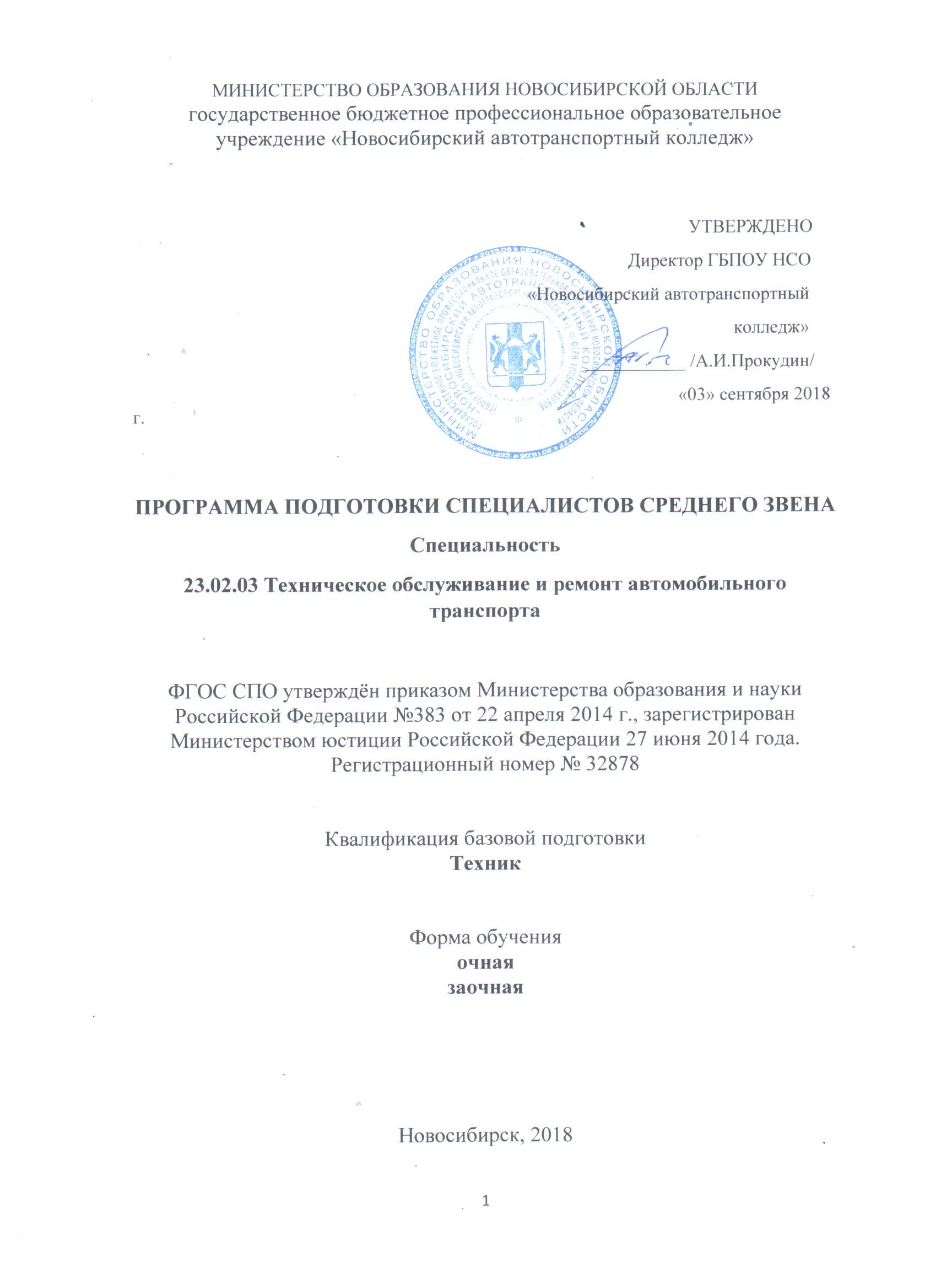 Разработчики:С.А. Антонова, заместитель директора по учебной работеА.Н. Лавизин, заместитель директора по учебно-производственной работеПрограмма подготовки специалистов среднего звена согласована с представителем работодателей  В.И. Новосёловым, Президентом  СРО «Транспортный союз Сибири».СОДЕРЖАНИЕ1.  ОБЩИЕ ПОЛОЖЕНИЯ1.1. Программа подготовки специалистов среднего звена1.2. Нормативные документы для разработки ППССЗ.1.3. Общая характеристика ППССЗ.      1.3.1. Цель ППССЗ      1.3.2. Срок освоения ППССЗ      1.3.3. Трудоёмкость ППССЗ       1.3.4. Требования к абитуриентам      1.3.5. Востребованность выпускников      1.3.6. Возможности продолжения образования выпускника      1.3.7. Основные пользователи ППССЗ2.  ХАРАКТЕРИСТИКА ПРОФЕССИОНАЛЬНОЙ ДЕЯТЕЛЬНОСТИ        ВЫПУСКНИКА      2.1. Область профессиональной деятельности      2.2. Объекты профессиональной деятельности      2.3. Виды профессиональной деятельности      2.4. Задачи профессиональной деятельности3.  ТРЕБОВАНИЯ К РЕЗУЛЬТАТАМ ОСВОЕНИЯ ОПОП      3.1. Общие компетенции      3.2. Виды профессиональной деятельности и профессиональные        компетенции      3.3. Результаты освоения ППССЗ 4. ДОКУМЕНТЫ, РЕГЛАМЕНТИРУЮЩИЕ СОДЕРЖАНИЕ И ОРГАНИЗАЦИЮ ОБРАЗОВАТЕЛЬНОГО ПРОЦЕССА      4.1. Базисный учебный план      4.2. Календарный учебный график      4.3. Рабочий учебный план      4.4. Рабочие программы дисциплин      4.5. Рабочие программы профессиональных модулей      4.6. Программы учебной и производственной (по профилю специальности)        практики.      4.7. Программы   производственной ( преддипломной)   практики.5. КОНТРОЛЬ И ОЦЕНКА РЕЗУЛЬТАТОВ ОСВОЕНИЯ ППССЗ      5.1. Контроль и оценка освоения основных видов профессиональной        деятельности, профессиональных и общих компетенций.      5.2. Требования к выпускным квалификационным работам.      5.3. Организация государственной итоговой аттестации выпускников.6. РЕСУРСНОЕ ОБЕСПЕЧЕНИЕ ППССЗ      6.1. Кадровое обеспечение      6.2. Учебно-методическое    обеспечение   образовательного процесса      6.3.  Библиотечно-информационное    обеспечение   образовательного          процесса.      6.4.  Материально-техническое   и программно-информационное         обеспечение   образовательного процесса      6.5. Условия реализации профессионального модуля ПМ 03. Выполнение        работ по   профессии 18511 Слесарь по ремонту автомобилей.      6.6.Базы практик 7.  ХАРАКТЕРИСТИКА СРЕДЫ КОЛЛЕДЖА, ОБЕСПЕЧИВАЮЩАЯ РАЗВИТИЕ ОБЩИХ КОМПЕТЕНЦИЙ ВЫПУСКНИКОВ8. СОЦИАЛЬНО_БЫТОВЫЕ УСЛОВИЯ РЕАЛИЗАЦИИ ПРОГРАММЫ9.  ОБУЧЕНИЕ ИНВАЛИДОВ И ЛИЦ С ОГРАНИЧЕННЫМИ ВОЗМОЖНОСТЯМИ ЗДОРОВЬЯ                                                              1. ОБЩИЕ ПОЛОЖЕНИЯ 1.1. Программа подготовки специалистов среднего звена Программа подготовки специалистов среднего звена (ППССЗ) специальности 23.02.03 Техническое обслуживание и ремонт автомобильного транспорта реализуется ГБПОУ НСО «Новосибирский автотранспортный колледж» по программе базовой подготовки на базе основного общего образования и среднего общего образования.        ППССЗ представляет собой систему документов, разработанную и утвержденную образовательным учреждением с учетом требований регионального рынка труда на основе Федерального государственного образовательного стандарта специальности среднего профессионального образования (ФГОС СПО), утвержденного приказом Министерства образования и науки Российской Федерации № 383 от 22 апреля 2014 года.        ППССЗ регламентирует цель, ожидаемые результаты, содержание, условия и технологии организации образовательного процесса, оценку качества подготовки выпускника по данной специальности и включает в себя рабочий учебный план, рабочие программы дисциплин, профессиональных модулей, производственной (преддипломной) практики и другие методические материалы, обеспечивающие качественную подготовку обучающихся.        ППССЗ ежегодно пересматривается и обновляется в части содержания учебных планов,  содержания рабочих программ дисциплин, рабочих программ профессиональных модулей, программы производственной (преддипломной) практики, методических материалов, обеспечивающих качество подготовки обучающихся.   При реализации ППССЗ обучающиеся имеют академические права и обязанности в соответствии с Федеральным законом от 29 декабря 2012 г. № 273-ФЗ «Об образовании в Российской Федерации». 1.2. Нормативные документы для разработки ППССЗ Нормативную основу разработки ППССЗ по специальности 23.02.03 Техническое обслуживание и ремонт автомобильного транспорта составляют: Федеральный Закон РФ «Об образовании в Российской Федерации» от 29.12.2012 года № 273;Федеральный государственный образовательный стандарт среднего профессионального образования по специальности 23.02.03 Техническое обслуживание и ремонт автомобильного транспорта; Приказ Министерства образования и науки Российской Федерации от 14 июня 2013 г. №464 «Об утверждении Порядка организации и осуществления образовательной деятельности по образовательным программам среднего профессионального образования»; Разъяснения по реализации образовательной программы среднего общего образования в пределах освоения образовательных программ среднего профессионального образования на базе основного общего образования с учетом требований ФГОС и профиля получаемого профессионального образования (ФГАУ «ФИРО» от 10 апреля 2014 г.);  Приказ Министерства образования и науки РФ от 29 октября 2013 года №1199 «Об утверждении перечней профессий и специальностей среднего профессионального образования (с изменениями на 14 мая 2014 года)»; Устав ГБПОУ НСО «Новосибирский автотранспортный колледж»;   1.3. Общая характеристика ППССЗ 1.3.1. Цель ППССЗ          ППССЗ имеет целью развитие у обучающихся личностных качеств, а также формирование общих и профессиональных компетенций в соответствии с требованиями ФГОС СПО по данной специальности.        Выпускник в результате освоения ППССЗ специальности 23.02.03 Техническое обслуживание и ремонт автомобильного транспорта будет профессионально готов к деятельности по: -техническому обслуживанию и ремонту автотранспорта; -организации деятельности коллектива исполнителей.        Программа подготовки специалистов среднего звена ориентирована на реализацию следующих принципов: - приоритет практико-ориентированных знаний выпускника;  - формирование потребности к постоянному развитию и инновационной деятельности в профессиональной сфере, в том числе и к продолжению образования; - формирование готовности принимать решения и профессионально действовать в нестандартных ситуациях.1.3.2. Срок освоения ППССЗ Нормативные сроки освоения программы подготовки специалистов среднего звена базовой  подготовки специальности 23.02.03 Техническое обслуживание и ремонт автомобильного транспорта  и присваиваемая квалификация приводятся в таблице.1.3.3. Трудоемкость ППССЗБазовая часть определена ФГОС по специальности и составляет 2088 часов обязательной учебной нагрузки на обучающихся. Объём вариативной части – 900 часов обязательной аудиторной нагрузки на обучающихся. 1.3.4. Требования к абитуриентам       Прием на обучение по ППССЗ за счет бюджетных ассигнований федерального бюджета является общедоступным.        Абитуриент должен представить один из документов государственного образца: - аттестат об основном общем образовании; - аттестат о среднем общем образовании; - диплом о начальном профессиональном образовании, если в нем есть запись о получении предъявителем среднего общего образования;     Приём в колледж осуществляется в соответствии с Порядком приёма в Государственные образовательные учреждения среднего профессионального образования (Приказ Министерства образования и науки РФ №36 от 23 января 2014г.), а также на основе рекомендаций по организации деятельности приёмных и апелляционных комиссий образовательных учреждений. Приём в колледж регламентируется также внутренними локальными актами – Правилами приёма в колледж, Положением о приёмной комиссии, которые ежегодно обновляются, обсуждаются на Совете колледжа и утверждаются директором. Приём на бюджетные места ведётся на основании контрольных цифр приёма на обучение, утверждаемых Министерством  образования, науки и инновационной политики Новосибирской области. Приём на платные места за счёт средств физических и юридических лиц – в зависимости от количества желающих поступить в колледж и предельной численности обучающихся в соответствии с Лицензией.         Приём в колледж осуществляется на конкурсной основе по среднему баллу аттестата.1.3.5. Востребованность выпускников       Широкая подготовка по специальности 23.02.03 Техническое обслуживание и ремонт автомобильного транспорта позволяет техникам работать в ремонтных организациях, станциях технического обслуживания,  возглавлять коллектив исполнителей по ремонту автотранспорта.             Структура подготовки специалистов ориентирована на потребности регионального рынка труда. Основными социальными партнёрами колледжа на протяжении последних пяти лет являются организации и предприятия автомобильной отрасли города и области.  Специалисты по техническому обслуживанию и ремонту автомобилей востребованы в процессе технического обслуживания и ремонта автотранспорта, в процессе обслуживания технологического оборудования для технического обслуживания и ремонта автотранспортных средств в таких организациях как:- ООО «Сармат»;- ОАО "Новосибирский автотранспортный комбинат";- ООО "Мастер-Кар";- ООО "Сибтехносервис";- ГБОУ ДОД НСО «Автомотоцентр»;- ООО "Автоцентр";- ООО Установочный центр "СибАвтоГазАппаратура";- ООО "Сибирский технический центр МАН";- ООО "Премиум-Карс";- ООО Группа "Регион-Сервис";- ООО «Мастер-Сервис»;- ООО «ФитАвтосервис»;- ОАО ТК "Центр";- ООО «Авто Док»;- ООО «Сибтрансавто-Новосибирск»;- ОАО "Автокомбинат № 3";- ООО "Экспосервис";- ООО «Сибтранском»;- ООО «НСК Авто» и др. 1.3.6. Возможности продолжения образования выпускника Выпускник, освоивший ППССЗ по специальности 23.02.03Техническое обслуживание и ремонт автомобильного транспорта подготовлен: - к освоению ОПОП ВО  в Новосибирском государственном техническом университете (НГТУ), Сибирском государственном университете путей сообщения (СГУПС), Сибирской государственной автомобильно-дорожной академии (СибАДИ») других вузах по смежным специальностям;- к освоению ОПОП ВО в сокращенные сроки  в Институте заочного образования и повышения квалификации Новосибирского аграрного университета (НГАУ) с  которым в течение 16 лет осуществляется активное   сотрудничество.1.3.7. Основные пользователи ППССЗ Основными пользователями ППССЗ являются: - преподаватели, мастера производственного обучения, администрация, сотрудники и коллегиальные органы управления ГБПОУ НСО «Новосибирский автотранспортный колледж»;  - студенты, обучающиеся по специальности 23.02.03 Техническое обслуживание и ремонт автомобильного транспорта;  - абитуриенты и их родители, работодатели, социальные партнеры.2. ХАРАКТЕРИСТИКА ПРОФЕССИОНАЛЬНОЙ ДЕЯТЕЛЬНОСТИ ВЫПУСКНИКА2.1. Область профессиональной деятельностиОбласть профессиональной деятельности выпускников: организация и проведение работ по техническому обслуживанию и ремонту автомобильного транспорта; организация деятельности первичных трудовых коллективов. 2.2. Объекты профессиональной деятельностиОбъектами профессиональной деятельности выпускников являются: -автотранспортные средства; -техническая документация; -технологическое оборудование для технического обслуживания и ремонта автотранспортных средств; -первичные трудовые коллективы. 2.3. Виды профессиональной деятельности Техник готовится к следующим видам деятельности: -техническое обслуживание и ремонт автотранспорта; -организации деятельности коллектива исполнителей. 2.4. Задачи профессиональной деятельности К основным задачам техника относятся: - техническое обслуживание и ремонт автотранспорта; - обслуживание технологического оборудования для технического обслуживания и ремонта автотранспортных средств; - разработка технологической документации для технического обслуживания, ремонта и модернизации модификаций автотранспортных средств; - организация деятельности коллектива исполнителей. 3. ТРЕБОВАНИЯ К РЕЗУЛЬТАТАМ ОСВОЕНИЯ ППССЗ3.1. Общие компетенции Техник должен обладать общими компетенциями, включающими в себя способность: 3.2. Виды профессиональной деятельности и профессиональные компетенции Техник должен обладать профессиональными компетенциями, соответствующими основным видам профессиональной деятельности:3.3. Результаты освоения ППССЗ Результаты освоения ППССЗ в соответствии с целью программы подготовки специалистов среднего звена определяются приобретаемыми выпускником компетенциями, т.е. его способностью применять знания, умения и личные качества в соответствии с задачами профессиональной деятельности.4. ДОКУМЕНТЫ, РЕГЛАМЕНТИРУЮЩИЕ СОДЕРЖАНИЕ И ОРГАНИЗАЦИЮ ОБРАЗОВАТЕЛЬНОГО ПРОЦЕССА ПРИ РЕАЛИЗАЦИИ ППССЗ 4.1. Базисный учебный планВ базисном учебном плане указываются элементы учебного процесса, время в неделях, максимальная и обязательная учебная нагрузка, рекомендуемый курс обучения.4.2. Календарный учебный график. В календарном учебном графике указывается последовательность реализации ППССЗ специальности 23.02.03 Техническое обслуживание и ремонт автомобильного транспорта, включая теоретическое обучение, практики, промежуточные и итоговую аттестации, каникулы. 4.3. Рабочий учебный план В рабочем учебном плане указываются элементы учебного процесса, время в неделях, максимальная и обязательная учебная нагрузка, курс обучения, распределение часов по дисциплинам, профессиональным модулям  Учебный план определяет следующие характеристики ППССЗ по специальности: - объемные параметры учебной нагрузки в целом, по годам обучения и по семестрам; - перечень учебных дисциплин, профессиональных модулей и их составных элементов (междисциплинарных курсов, учебной и производственной практик); - последовательность изучения учебных дисциплин и профессиональных модулей; - распределение по годам обучения и семестрам различных форм промежуточной аттестации по учебным дисциплинам, профессиональным модулям (и их составляющим междисциплинарным курсам, учебной и производственной практике); - объемы учебной нагрузки по видам учебных занятий, по учебным дисциплинам, профессиональным модулям и их составляющим; - сроки прохождения и продолжительность преддипломной практики; - формы государственной итоговой аттестации, объемы времени, отведенные на подготовку и защиту выпускной квалификационной работы в рамках ГИА; - объем каникул по годам обучения. Максимальный объем учебной нагрузки составляет 54 академических часа в неделю, включая все виды аудиторной и внеаудиторной работы. Максимальный объем обязательной аудиторной учебной нагрузки обучающихся при очной форме обучения составляет 36 академических часов в неделю. Обязательная аудиторная нагрузка предполагает лекции, практические занятия и выполнение курсовых работ. Самостоятельная работа организуется в форме выполнения докладов, письменных работ, практических работ, курсовых работ, проектов, подготовки рефератов, самостоятельного изучения отдельных дидактических единиц и т.д. ППССЗ специальности 23.02.03 Техническое обслуживание и ремонт автомобильного транспорта предполагает изучение следующих учебных циклов: общеобразовательный - О; общий гуманитарный и социально-экономический - ОГСЭ; математический и общий естественнонаучный – ЕН; профессиональный – П; учебная практика – УП; производственная практика (по профилю специальности) – ПП; производственная практика (преддипломная) – ПДП; промежуточная аттестация – ПА; государственная (итоговая) аттестация - ГИА. Обязательная часть ППССЗ по циклам составляет 70 % от общего объема времени, отведенного на их освоение. Вариативная часть составляет 30% от общего объема времени.Программа подготовки специалистов среднего звена (ППССЗ) состоит из инвариантной части – объемом 3132 часа (из них 2088 аудиторных часов) и вариативной части – объемом 1350 часов (из них 900 аудиторных часов). Объём часов вариативной части распределён между циклами дисциплин и профессиональными модулями: общий гуманитарный и социально-экономический цикл – 168 часов, математический и естественно-научный цикл – 31 час, цикл общих профессиональных дисциплин – 315 часов, профессиональные модули – 386 часов. Вариативная часть распределена и направлена на: - введение дисциплин общего гуманитарного и социально-экономического цикла всего на 246 часов (164 ч), в том числе: «Русский язык и культура речи» - 75 часов (50 ч) и «Основы социологии и политологии» - 60 часов (40 ч); «Психология общения» - 51 час (34 ч.), «Проектирование карьеры» - 60 часов (40 ч.).- введение дисциплин  общепрофессионального цикла всего на 195 часов (130 ч.), в том числе: «Информационные технологии в профессиональной деятельности» - 63 часа (42 ч.), «Автомобильные перевозки» - 90 часов (60 ч.), «Эксплуатация автомобильных дорог» - 42 часа (28 ч.).-усиление и расширение профессиональных модулей – 579 часов (386 ч.)  Циклы ОГСЭ и ЕН состоят из дисциплин. Обязательная часть учебного цикла ОГСЭ базовой подготовки предусматривает изучение следующих обязательных дисциплин: «Основы философии», «История», «Иностранный язык», «Физическая культура». По дисциплине «Физическая культура» еженедельно предусматривается 2 часа обязательных аудиторных занятий и 2 часа самостоятельной работы (за счет различных форм внеаудиторных занятий в спортивных клубах и секциях). ЕН: «Математика», «Информатика». Профессиональный учебный цикл состоит из общепрофессиональных дисциплин и профессиональных модулей (ПМ) в соответствии с основными видами деятельности. В профессиональном учебном цикле предусматривается обязательное изучение дисциплины «Безопасность жизнедеятельности».             С 2016-2017 учебного года осуществлено сопряжение    Профессионального стандарта Специалист по техническому диагностированию и контролю технического состояния автотранспортных средств при периодическом техническом осмотре, утверждённого приказом Министерства труда и социальной защиты РФ от 23 марта 2015 г. №187н.  В программу обучения интегрирована часть ПС – обобщённая трудовая функция А «Выполнение вспомогательных операций для реализации методов проверки технического состояния транспортных средств и обеспечение работоспособности средств технического диагностирования, в том числе средств измерений, дополнительного технологического оборудования», уровень квалификации которой (пятый), соответствует содержанию основной профессиональной образовательной программы   специальности 23.02.03 Техническое обслуживание и ремонт автомобильного транспорта. С целью углубления и расширения содержания ПМ.01 Техническое обслуживание и ремонт автотранспорта в его структуру введён МДК 01.03 Диагностика технического состояния автомобиля в объёме   150 часов максимальной учебной нагрузки на обучающихся  (100 часов обязательной аудиторной  нагрузки, включающей 80 часов лекционных и 20 часов лабораторно-практических занятий).В состав каждого ПМ входят несколько междисциплинарных курсов. При освоении обучающимся профессиональных модулей проводятся учебная практика и производственная практика (по профилю специальности). Выполнение курсового проекта (работы) рассматривается как вид учебной деятельности по профессиональным модулям профессионального учебного цикла и реализуется в пределах времени, отведенного на их изучение.  Программа предусматривает выполнение трёх курсовых проектов   по  ПМ 01 Техническое обслуживание и ремонт автотранспорта и ПМ 02 Организация деятельности коллектива исполнителей.Учебный процесс организован в режиме шестидневной учебной недели, занятия группируются парами. Для студентов предусмотрены консультации из расчета 4 часа на одного обучающегося на каждый учебный год обучения, в том числе в период реализации образовательной программы среднего общего образования для лиц, обучающихся на базе основного общего образования. Формы проведения консультаций различны: групповые, индивидуальные, письменные, устные.4.4. Рабочие программы дисциплин Рабочие программы дисциплин разработаны в соответствие с: - Федеральным государственным образовательным стандартом среднего профессионального образования по специальности 23.02.03 Техническое обслуживание и ремонт автомобильного транспорта; - Приказом Министерства образования и науки Российской Федерации от 14 июня 2013 г. № 464 «Об утверждении Порядка организации и осуществления образовательной деятельности по образовательным программам среднего профессионального образования»; - «Рекомендациями по организации получения среднего общего образования в пределах освоения образовательных программ среднего профессионального образования на базе основного общего образования с учетом требований федеральных государственных образовательных стандартов и получаемой профессии или специальности среднего профессионального образования для использования в работе профессиональных образовательных организаций и образовательных организаций высшего образования» (письмо от 17.03.2015 г. № 06-259 Департамента государственной политики в сфере подготовки рабочих кадров и ДПО).- требованиями работодателей. Рабочие программы учебных дисциплин рассмотрены на заседаниях предметных (цикловых) комиссий,  рекомендованы Методическим советом  ГБПОУ НСО « Новосибирский автотранспортный колледж» к использованию в учебном процессе и подписаны директором  колледжа – председателем Совета  колледжа.  4.5. Рабочие программы профессиональных модулей Рабочие программы профессиональных модулей, разработаны в соответствии с: - Федеральным государственным образовательным стандартом среднего профессионального образования по специальности 23.02.03 Техническое обслуживание и ремонт автомобильного транспорта; - Приказом Министерства образования и науки Российской Федерации от 14 июня 2013 г. №464 «Об утверждении Порядка организации и осуществления образовательной деятельности по образовательным программам среднего профессионального образования»; - требованиями работодателей. Рабочие программы профессиональных модулей рассмотрены на заседании предметными (цикловыми) комиссиями; рекомендованы к использованию в учебном процессе Методическим советом ГБПОУ НСО «Новосибирский автотранспортный колледж», согласованы с работодателями,  и подписаны директором  колледжа – председателем Совета  колледжа. Рабочие программы профессиональных модулей входят в состав учебно – методического комплекса.4.6. Программы учебной и производственной (по профилю специальности) практикиПрограммы учебной и производственной практик входят в структуру рабочей программы профессионального модуля. Документооборот по проведению практик разработан в соответствии с Положением о проведении практики обучающихся, осваивающих образовательные программы среднего профессионального образования. 4.7. Программа производственной (преддипломной) практики.  Документооборот по проведению практики разработан в соответствии с Положением о проведении практики обучающихся, осваивающих образовательные программы среднего профессионального образования. 5. КОНТРОЛЬ И ОЦЕНКА РЕЗУЛЬТАТОВ ОСВОЕНИЯ ППССЗ 5.1. Контроль и оценка освоения основных видов профессиональной деятельности, профессиональных и общих компетенций.     С целью контроля и оценки результатов подготовки и учета индивидуальных образовательных достижений обучающихся применяются: входной контроль; текущий контроль; рубежный контроль;промежуточный контроль; итоговый контроль.      Правила участия в контролирующих мероприятиях и критерии оценивания достижений обучающихся определяются Положением о текущем контроле успеваемости и промежуточной аттестации обучающихся по образовательным программам среднего профессионального образования.      Текущий контроль освоения студентами программного материала учебных дисциплин и профессиональных модулей и их составляющих может быть: входным, оперативным и рубежным.      Входной контроль знаний студентов проводится в начале изучения дисциплины, профессионального модуля и его составляющих с целью выстраивания индивидуальной траектории обучения студентов.      Оперативный контроль проводится с целью объективной оценки качества освоения программ дисциплин, профессиональных модулей, а также стимулирования учебной работы студентов, мониторинга результатов образовательной деятельности, подготовки к промежуточной аттестации и обеспечения максимальной эффективности учебно-воспитательного процесса. Оперативный контроль проводится преподавателем на любом из видов учебных занятий. Формы оперативного контроля (контрольная работа, тестирование, опрос, выполнение и защита практических заданий и лабораторных работ, выполнение отдельных разделов курсового проекта (работы), выполнение рефератов (докладов), подготовка презентаций, учебных проектов, наблюдение за действиями обучающихся и т.д.) выбираются преподавателем исходя из методической целесообразности, специфики учебной дисциплины, профессионального модуля и его составляющих (междисциплинарных курсов, учебной и производственной практики).      Рубежный контроль является контрольной точкой по завершению отдельного раздела дисциплины, профессионального модуля и его составляющих (междисциплинарных курсов), имеющих логическую завершенность по отношению к установленным целям и результатам обучения.       Данные текущего контроля используются администрацией и преподавателями  колледжа для анализа освоения студентами программы подготовки специалистов среднего звена по специальности, обеспечения ритмичной учебной работы студентов, привития им умения четко организовывать свой труд, своевременного выявления отстающих и оказания им содействия в изучении учебного материала, для организации индивидуальных занятий творческого характера с наиболее подготовленными студентами, а также для совершенствования методики преподавания учебных дисциплин и междисциплинарных курсов.       Разработку компетентностно-ориентированных заданий и формирование  комплекса оценочных средств, используемых для проведения текущего контроля качества подготовки студентов, обеспечивает преподаватель.       Промежуточная аттестация обеспечивает оперативное управление учебной деятельностью студента и проводится с целью определения соответствия персональных достижений обучающихся поэтапным требованиям основных профессиональных образовательных программ по специальности.      Промежуточная аттестация осуществляется в двух основных направлениях: - оценка уровня освоения дисциплин; - оценка компетенций обучающихся. Основными формами промежуточной аттестации являются: 1) с учетом времени на промежуточную аттестацию: - экзамен по дисциплине; - экзамен по междисциплинарному курсу; -экзамен (квалификационный) по профессиональному модулю, который проводится с использованием накопительной системы; 2) без учета времени на промежуточную аттестацию: - зачет по дисциплине; - дифференцированный зачет по дисциплине; - зачет по междисциплинарному курсу; - дифференцированный зачет по междисциплинарному курсу; - дифференцированный зачет по производственной (преддипломной) практике.5.2. Требования к выпускным квалификационным работам      Предметом государственной итоговой аттестации выпускника по программе подготовки специалистов среднего звена на основе Федеральных государственных образовательных стандартов среднего профессионального образования является оценка качества подготовки выпускников, которая осуществляется в двух основных направлениях: - оценка уровня освоения дисциплин; - оценка компетенций обучающихся.      Объём времени и виды аттестационных испытаний, входящих в государственную итоговую аттестацию выпускников, устанавливаются федеральным государственным образовательным стандартом в части государственных требований к оцениванию качества освоения основной профессиональной образовательной программы, содержания и уровня подготовки выпускников по специальности 23.02.03 Техническое обслуживание и ремонт автомобильного транспорта.      При реализации федерального государственного образовательного стандарта среднего профессионального образования учитывается сформированность общих и профессиональных компетенций. Оценивание уровня освоения общих компетенций обеспечивается адекватностью содержания, технологий и форм государственной итоговой аттестации.      При завершении обучения по программе среднего профессионального образования на основе Федерального государственного образовательного стандарта государственная итоговая аттестация выпускников состоит из подготовки и защиты выпускной квалификационной работы в форме дипломного проекта.      При выполнении и защите дипломного проекта выпускник в соответствии с требованиями федерального государственного стандарта среднего профессионального образования демонстрирует уровень готовности самостоятельно решать конкретные профессиональные задачи по работе с технической документацией, выбирать технологические операции, параметры и режимы ведения процесса, средств труда, прогнозировать и оценивать полученный результат, владеть экономическими, экологическими, правовыми параметрами профессиональной деятельности, а также анализировать профессиональные задачи и аргументировать их решение в рамках определённых полномочий.      Тематика выпускных квалификационных работ определяется по согласованию с работодателем. Выпускнику предоставляется право выбора темы дипломного проекта из предложенного перечня тем, согласованного  с заместителем директора по учебной работе. Выпускник имеет право предложить на согласование   собственную тему дипломного проекта. Обязательным требованием для выпускной квалификационной работы является соответствие её тематики содержанию одного или нескольких профессиональных модулей и предъявление к оценке освоенных обучающимися компетенций.      При подготовке выпускной квалификационной работы каждому студенту назначаются руководитель и консультанты. К дипломному проекту выпускник прилагает отзыв руководителя.       По программе подготовки специалистов среднего звена с целью организации и соблюдения процедуры государственной итоговой аттестации, выпускающей предметной (цикловой) комиссией образовательного учреждения разрабатывается Программа государственной итоговой аттестации, которая рассматривается на Педагогическом совете  колледжа, согласовывается с работодателем и утверждается директором колледжа.      Программа государственной итоговой аттестации является частью программы подготовки специалистов среднего звена. При разработке Программы государственной итоговой аттестации определяются: -форма государственной итоговой аттестации; - объём времени на подготовку и проведение государственной итоговой аттестации;-сроки проведения государственной итоговой аттестации;  -условия подготовки и процедура проведения государственной итоговой аттестации;  -критерии оценки уровня и качества подготовки выпускника.      Программа государственной итоговой аттестации доводится до сведения обучающихся не позднее, чем за шесть месяцев до начала государственной итоговой аттестации.5.3. Организация государственной итоговой аттестации выпускников      Государственная итоговая аттестация осуществляется государственными экзаменационными комиссиями.      Государственные экзаменационные комиссии руководствуются в своей деятельности требованиями федеральных государственных стандартов среднего профессионального образования, Положением о проведении государственной итоговой аттестации выпускников  колледжа, обучающихся по образовательным программам среднего профессионального образования,   Программой государственной итоговой аттестации по специальности 23.02.03 Техническое обслуживание и ремонт автомобильного транспорта   и учебно-методической документацией, разработанной в образовательном учреждении на основе федерального государственного образовательного стандарта.      Основными функциями государственной экзаменационной комиссии являются: - комплексная оценка уровня подготовки выпускника в соответствии с требованиями федерального государственного образовательного стандарта; - решение вопроса о выдаче выпускнику соответствующего документа о профессиональном образовании; - внесение предложений и рекомендаций по совершенствованию содержания, обеспечения и технологии реализации образовательных программ, осуществляемых в колледже, на основе анализа результатов государственной итоговой аттестации выпускников.      Состав государственной экзаменационной комиссии формируется из числа: - педагогических и руководящих работников  колледжа; - представителей предприятий - социальных партнеров.     Состав государственных экзаменационных комиссий утверждается   директором  колледжа.       Государственную экзаменационную комиссию возглавляет председатель комиссии из числа работодателей, который организует и контролирует деятельность комиссии, обеспечивает единство требований, предъявляемых к выпускникам.       Заместителем председателя Государственной экзаменационной комиссии назначается директор  колледжа или его заместители: заместитель директора по учебной работе, заместитель директора по учебно-производственной работе.     К государственной итоговой аттестации допускается обучающийся, не имеющий академической задолженности и в полном объеме выполнивший учебный план по осваиваемой ППССЗ.      Сроки проведения государственной итоговой аттестации устанавливаются в соответствии с графиком учебного процесса.      Результаты государственной итоговой аттестации определяются оценками «отлично», «хорошо», «удовлетворительно», «неудовлетворительно» и объявляются в тот же день после оформления в установленном порядке протоколов государственных экзаменационных комиссий. 6. РЕСУРСНОЕ ОБЕСПЕЧЕНИЕ ППССЗ 6.1. Кадровое обеспечениеВажным условием, определяющим качество подготовки специалистов,является кадровое обеспечение деятельности образовательного учреждения.  Общая численность  преподавателей,  занятых в подготовке специалистов по рассматриваемой специальности,  составляет 52 человека, 46 из которых   имеют первую и высшую квалификационные категории, что составляет 88,5 % от общей численности преподавателей учебных предметов, курсов, профессиональных модулей. Доля преподавателей профессиональных модулей и спецдисциплин  составляет 28,8% от общей численности преподавателей, занятых в подготовке студентов  по  данной  специальности, из них, прошедшие стажировку в профильных организациях, составляют 100%.6.2.  Библиотечно-информационное   обеспечение образовательного процесса   Общий фонд библиотеки колледжа составляет 60 567 экземпляров учебной, справочной, методической, художественной литературы, в том числе учебно-методической литературы – 51968 экземпляров.                Каждый обучающийся обеспечен одним учебным печатным или электронным изданием по каждой дисциплине. Книгообеспеченность одного студента составляет 61 экземпляр (60576:1000=61 ед.). Книгообеспеченность одного студента учебной литературой составляет 52 экземпляра (51968:1000=52 ед.). Кроме учебной литературы библиотечный фонд колледжа включает официальные, справочно-библиографические издания: энциклопедии, справочники, словари по 10-15 экземпляров по всем циклам образовательных программ. Ежегодно осуществляется подписка на периодические издания, необходимые студентам, преподавателям и сотрудникам колледжа. Всего в библиотеке каждое полугодие выписывается 29 наименований периодики.    Фонд периодических изданий состоит из центральных и местных общественно-политических, профессиональных, теоретических, научно – методических журналов, газет и информационных сборников, а также отраслевых изданий, соответствующих профилю реализуемой образовательной программы.  В фонде библиотеки на абонементе и читальном зале имеется 117 экземпляров электронных ресурсов, в том числе методические пособия и методические рекомендации, разработанные преподавателями колледжа.    Обеспеченность учебной литературой образовательной программы специальности 23.02.03 Техническое обслуживание и ремонт автомобильном транспорте Общий коэффициент книгообеспеченности по всем циклам специальности 23.02.03 Техническое обслуживание и ремонт автомобильного транспорта равен 0,64. Для преодоления дефицита учебной, научной, справочной литературы и для доступа студентов к фондам ведущих библиотек страны необходим выход на Электронные Библиотечные Системы (ЭБС).Возможность доступа студентов к библиотечным информационным ресурсам обеспечена:- обеспечение контингента колледжа основными видами библиотечных и библиографических услуг;- обслуживание пользователей библиотеки осуществляется на учебном абонементе и в читальном зале. Количество мест в читальном зале – 45;- читальный зал оборудован 4 компьютерами с выходом в Интернет, принтером, ксероксом;- библиотека обеспечивает доступ к ресурсам Интернет и предлагает услуги по ксерокопированию и распечатке текстовых документов, поиску информации;- через информационные выставки, организованные в читальном зале библиотеки, можно познакомиться с новыми поступлениями литературы;-  на сайте колледжа размещается информация о библиотечных фондах.6.3.   Материально-техническое и программно-информационное    обеспечение образовательного процесса  Общая площадь колледжа составляет 7 452 м2, в том числе учебно-лабораторная площадь - 3 850м2, на одного студента приходится 7,66 м2.	  Материально-техническая база для реализации программыУровень оснащённости лабораторий, кабинетов учебным оборудованием   Кабинеты  ЛабораторииОдним из приоритетных вопросов в рамках материально-технического обеспечения является развитие информационной инфраструктуры. В колледже создана и успешно функционирует локальная компьютерная сеть, которая обеспечивает доступ всех автоматизированных рабочих мест к информационным ресурсам колледжа. К сети подключено 140 компьютеров.Практически в каждом учебном кабинете имеются медиапроекторы, что в значительной степени облегчает труд преподавателей и повышает его качество.Эффективному использованию компьютерной техники способствует соответствующее программное обеспечение.Программное обеспечение:Операционные системы: Linux, Windows XP, Windows 7; Windows Server 2012.Офисные программы: Microsoft Office 2003, 2010, 2013, Abbyy FineReader.Антивирусная программа: Kaspersky Anti-virus 6.0Программа-архиватор: 7-Zip.Программа для работ с файлами: Adobe Reader.Графические программы: Inkscape, GIMP, Corel Draw.САПР: Kompas3D_LT_V12.Программы-браузеры: Internet Explorer, Opera.Специализированные ПО к учебно-лабораторным стендам: симулятор покраски автомобиля; CarInspector; лазерный тир; лаборатория химии.Образовательные ресурсы Интернет. Система управления колледжем 1С «Колледж-проф».Программное обеспечение для проведения онлайн тестирования учащихся.Программное обеспечение для отдела кадров.Электронная карта 2GIS.6.5. Условия реализации профессионального модуля ПМ.03 Выполнение работ по рабочей профессии «Слесарь по ремонту автомобилей».  Реализация профессионального модуля  обеспечена  наличием учебных кабинетов и лабораторий «Технического обслуживания автомобилей», «Ремонта автомобилей», «Устройства автомобилей»,  учебных мастерских. Оборудование учебных кабинетов и рабочих мест:- комплект деталей, инструментов, приспособлений; - комплект учебно-методической документации; - наглядные пособия, плакаты. Комплект плакатов по темам: - «Устройство двигателей» - «Устройство механизмов трансмиссий» - «Устройство рулевого управления»- «Устройство ходовой части» Оборудование лаборатории и рабочих мест лаборатории: - Зарядное устройство - Место мастера - Покрас. Агрегат УРУ-5 - Станок расточной М-278 - Станок сверлильный 27-118 - Станок токарный - Станок УРБ-ВП - Станок фрезерный НГФ-КО - Стенд УСИН-3 - Стенд СДТА-2 - Макеты узлов и механизмов автомобилей - Натуральные образцы деталей и узлов автомобилей и их двигателей. - Действующий разрез двигателя - Действующий разрез заднего моста с коробкой передач автомобиля. - Коробка передач автомобиля - Автомобиль ЗИЛ-130 - Контрольно-испытательный стенд КИ-5543 (с действующим двигателем ЗиЛ-130). - Коленчатый вал двигателя - Ведущий мост автомобиля - Разрезы натуральных узлов автомобиля - Приспособления для разборки-сборки (собственного изготовления). - Настольно-сверлильный станок. - Обдирочно-шлифовальный станок. - Макеты схем электрооборудования автомобиля. - Стенды для проверки и испытаний агрегатов автомобилей. - Измерительные приборы, - Наборы инструментов, приспособлений, комплект плакатов, комплект учебно-методической документации. Оборудование мастерских и рабочих мест мастерских: Слесарной: - рабочие места по количеству обучающихся; - станки: настольно-сверлильные, заточные и др.; - набор слесарных инструментов; - набор измерительных инструментов; - приспособления; - заготовки для выполнения слесарных работ. Токарно-механической: - рабочие места по количеству обучающихся; - станки: токарные, фрезерные, сверлильные, заточные, шлифовальные; - наборы инструментов; - приспособления;  6.6.  Базы практикОсновными базами прохождения практики студентов являются  предприятия, с которыми оформлены договорные отношения. Имеющиеся базы практик студентов обеспечивают возможность прохождения практики всеми студентами в соответствии с учебным планом. Учебная практика проводится в каждом профессиональном модуле и является его составной частью. Задания на учебную практику, виды работ и порядок ее проведения приведены в программах профессиональных модулей. Производственная практика проводится в организациях и профильных предприятиях, по результатам которой обучающиеся предоставляют отчет, производственную характеристику. Аттестация по итогам производственной практики проводится с учетом результатов, подтвержденных документами соответствующих организаций. 7. ХАРАКТЕРИСТИКА СРЕДЫ, ОБЕСПЕЧИВАЮЩАЯ РАЗВИТИЕ ОБЩИХ КОМПЕТЕНЦИЙ ВЫПУСКНИКОВВоспитательная работа в Новосибирском автотранспортном колледже является составной частью образовательной деятельности, реализовывается через учебный процесс и внеучебную работу.  Интегральной целью воспитательной деятельности колледжа является создание условий для становления профессионально и социально компетентной личности, обладающей высокой духовно-нравственной культурой, гражданской ответственностью, высоким патриотическим сознанием, готовой к активным практическим действиям по решению значимых задач в интересах общества, государства, собственного развития.Особую значимость в учебном и воспитательном процессе приобретает проблема формирования профессионально-компетентной личности.Общая характеристика профессиональной компетентности предполагает введение человека в общий культурный мир ценностей и именно в этом пространстве человек реализует себя как специалист, профессионал.Управление воспитательной деятельностью построено на основе компетентностного подхода. Компетентностный подход в воспитании акцентирует внимание на формировании у студентов компетенций, обеспечивающих им возможность успешной социализации. Студенческое самоуправление – один из путей подготовки активных граждан к жизни в правовом и демократичном обществе, поэтому развитие студенческого самоуправления имеет большое общественное значение, так как способствует становлению личности. Знания и опыт, полученные в процессе работы в студенческом самоуправлении, делают выпускников колледжа мобильными, востребованными в различных   областях общественно значимой деятельности. Возглавляет студенческое самоуправление Студенческий Совет. 	Основные задачи Студенческого Совета колледжа: - представление и защита интересов студентов колледжа; - помощь студентам в реализации их творческого, организационного и интеллектуального потенциала; - содействие улучшению учебного процесса в колледже. Помимо развития творческих способностей, Студенческий Совет активно задействован в профориентационной деятельности. В этом направлении проводится работа по реализации познавательно – развлекательных проектов, таких как «Имидж современного студента», работа над презентацией колледжа в программе «Арт – профи», участие в агитационной кампании приемной комиссии, проведение конференции «Как стать профессионалом». В рамках организации учебного процесса Студенческий Совет вносит предложения по составлению расписания занятий, взаимодействует с преподавателями по вопросам своевременного получения учебных материалов, согласует время проведения консультаций и др. Работа Студенческого Совета по научно-исследовательскому направлению заключается в привлечении студентов к участию в конференциях и встречах, конкурсах и выставках. Студенческий Совет осуществляет организацию и подготовку различных мероприятий в колледже, а именно: праздничных концертов, тематических классных часов и бесед, тематических акций, спортивно-массовых мероприятий и др. Сектор по социально-правовым вопросам ходатайствует перед администрацией о поощрении наиболее успевающих в учебе и активно участвующих в работе самоуправления студентов, совместно с администрацией колледжа принимает участие в организации работы студенческой столовой. С целью выявления общественного мнения по различным вопросам, затрагивающим интересы студентов, Студенческий Совет проводит анкетирование и анализ полученных данных. Пресс-центр готовит информацию для пополнения блога колледжа.8.  СОЦИАЛЬНО-БЫТОВЫЕ УСЛОВИЯВ колледже имеется медицинский кабинет, действующий по договору с поликлиникой №2 Октябрьского района г. Новосибирска (договор на медицинскую деятельность №1 от 03.10.2014 г., срок действия – бессрочный). Медицинский кабинет, общей площадью 30 кв. метров, включает процедурный кабинет и кабинет медработника. Медицинский кабинет обеспечен достаточным количеством одноразовых медицинских инструментов и дезинфекционных средств, а также необходимым минимумом лекарственных препаратов, необходимых для оказания первой медицинской помощи. Медицинскому пункту администрация колледжа оказывает помощь в приобретении медикаментов   и проведении текущего ремонта.В случае заболевания, обучающиеся имеют возможность получить первую помощь в медпункте колледжа. Для дальнейшего лечения студенты направляются в поликлинику по месту жительства. Медицинский работник своевременно организует проведение профилактических прививок и планового медицинского обследования.В колледже имеется столовая площадью 155 кв. метров, рассчитанная на 70 посадочных мест.  Пищеблок обеспечен необходимым оборудованием на 100%. В настоящее время в столовой колледжа организовано одноразовое горячее питание как обучающихся, так и сотрудников колледжа. Охват обучающихся питанием – 350 человек в день. Для соблюдения правил личной гигиены обучающимися у входа в обеденный зал установлены раковины с подводкой холодной и горячей воды. На все используемые продукты питания имеются документы, удостоверяющие их качество и безопасность. Студенты колледжа оказывают посильную помощь столовой. Ежедневно организуется дежурство, которое проходит согласно графика. Администрация колледжа осуществляет контроль за качеством поступающих пищевых продуктов, наличием сопровождающих документов, подтверждающих   качество продуктов и безопасность условий их хранения.9.   ОБУЧЕНИЕ ИНВАЛИДОВ И ЛИЦ С ОГРАНИЧЕННЫМИ ВОЗМОЖНОСТЯМИ ЗДОРОВЬЯ         Данная образовательная программа при необходимости может быть адаптирована   для обучения инвалидов и лиц с ограниченными возможностями здоровья с учетом особенностей их психофизического развития, индивидуальных возможностей и состояния здоровья таких обучающихся.      В случае поступления  на обучение инвалидов и лиц с ограниченными возможностями здоровья колледж имеет достаточные материально-технические, социально-бытовые, кадровые, учебно-методические возможности для создания условий, необходимых для получения среднего профессионального образования инвалидами и лицами с ограниченными возможностями здоровья, их социализации и адаптации.     В колледже имеется локальная нормативно-правовая база для обучения инвалидов и лиц с ограниченными возможностями здоровья, созданная на основе действующего законодательства:- Положение об организации образовательной деятельности для лиц с ограниченными возможностями здоровья и инвалидов;- Положение об обучении по индивидуальному учебному плану;- Положение о режиме занятий обучающихся;- Положение о промежуточной аттестации и текущем контроле знаний обучающихся;- Положение о порядке организации и проведения государственной итоговой аттестации выпускников по программам среднего профессионального образования.Наличие условий для получения образования обучающимися с ограниченными возможностями здоровья.Материально-технических:Наличие:                                                                                                                                                                 - парковочного места для инвалидов,   - пандусов, - расширенных дверных проёмов. Возможность создания необходимого количества рабочих мест для обучающихся  с ограниченными возможностями здоровья в ученых кабинетах, расположенных на первом этаже, оборудованных персональными компьютерами с лицензионным программным обеспечением и выходом в  Интернет.Кадровых: - Колледж располагает необходимым кадровым обеспечением   для обучения инвалидов и лиц с ограниченными возможностями здоровья. Согласно штатному расписанию, 100% преподавательских ставок по специальности обеспечиваются штатными преподавателями. - Назначены лица, ответственных за оказание необходимой технической помощи обучающимся с ограниченными возможностями здоровья.  - Наличие в штате педагога-психолога.- Обучение 2-х человек  (заведующий отделением и председатель предметной цикловой комиссии) по программе дополнительного профессионального образования «Управление в образовательной организации с учетом внедрения инклюзивного образования в профессиональном образовательном учреждении» на курсах повышения квалификации в объёме 72 часов.Методических:Возможность обеспечения инвалидов и лиц с ограниченными возможностями здоровья печатными и электронными образовательными ресурсами (программы, учебные пособия, материалы для самостоятельной работы и т.д.) в адаптированных формах: - в печатной форме крупным шрифтом;- в форме аудиофайла;- в форме электронного документа.Информационно-коммуникативных:- Возможность использования современных информационно-коммуникативных технологий с целью дистанционного обучения посредством использования электронной почты.- Информационная доступность для обучающихся с ограниченными возможностями здоровья учебно-методических и дидактических материалов. В колледже создана и успешно функционирует локальная компьютерная сеть, которая обеспечивает доступ всех автоматизированных рабочих мест к информационным ресурсам колледжа. К сети подключено 140 компьютеров.  - Официальный сайт колледжа имеет версию для слабовидящих, соответствующую уровню А, который позволяет инвалиду по зрению обеспечить доступность к интернет-ресурсу без потерь информации.             Инвалид при поступлении на обучение должен предъявить индивидуальную программу реабилитации инвалида с рекомендацией об обучении по данной специальности, содержащую информацию о необходимых  специальных условиях обучения, а также сведения относительно рекомендованных условий и видов труда.Образовательная база приёмаУровень подготовкиСрок обученияКвалификацияФормы обученияОсновное общее образованиеБазовый3 года 10 месяцевтехникочнаяСреднее общее образованиеБазовый2 года 10 месяцевтехникочная,заочнаяСводные данные по бюджету времени на базе основного общего образованияЧисло недельКоличество часовОбязательная аудиторная нагрузка обучающихся1224392Самостоятельная работа обучающихся1222196Учебная практика16Производственная практика (по профилю специальности)10Производственная практика ( преддипломная)4Промежуточная аттестация7Государственная итоговая аттестация6Каникулы34Итого:1996588Сводные данные по бюджету времени на базе среднего общего образованияЧисло недельКоличество часовОбязательная аудиторная нагрузка обучающихся83 2988Самостоятельная работа обучающихся831494Учебная практика16Производственная практика (по профилю специальности)10Производственная практика ( преддипломная)4Промежуточная аттестация5Государственная итоговая аттестация6Каникулы23Итого:1474482Код компетенцииСодержаниеОК 1ОК 2Организовывать собственную деятельность, выбирать типовые методы и способы выполнения профессиональных задач, оценивать их эффективность и качество.ОК 3ОК 4Осуществлять поиск и использование информации, необходимой для эффективного выполнения профессиональных задач, профессионального и личностного развития.ОК 5Использовать информационно-коммуникационные технологии в профессиональной деятельности.ОК 6Работать в коллективе и в команде, эффективно общаться с коллегами, руководством, потребителями.ОК 7Брать на себя ответственность за работу членов команды (подчиненных), за результат выполнения заданий.ОК 8Самостоятельно определять задачи профессионального и личностного развития, заниматься самообразованием, осознанно планировать повышение квалификации.ОК 9Ориентироваться в условиях частой смены технологий в профессиональной деятельности.Вид профессиональной деятельностиКод компетенцииНаименование профессиональных компетенцийТехническое обслуживание и ремонт автотранспорта ПК 1.1.Организовывать и проводить работы по техническому обслуживанию и ремонту автотранспорта.Техническое обслуживание и ремонт автотранспорта ПК 1.2.Осуществлять технический контроль при хранении, эксплуатации, техническом обслуживании и ремонте автотранспортных средств.Техническое обслуживание и ремонт автотранспорта ПК 1.3.Разрабатывать технологические процессы ремонта узлов и деталей. Организация деятельности коллектива исполнителей ПК 2.1.Планировать и организовывать работы по техническому обслуживанию и ремонту автотранспорта.Организация деятельности коллектива исполнителей ПК 2.2.Контролировать и оценивать качество работы исполнителей работ.Организация деятельности коллектива исполнителей ПК 2.3.Организовывать безопасное ведение работ при техническом обслуживании и ремонте автотранспорта.Код компетенцииНаименование компетенцииРезультат освоенияОбщие компетенцииОбщие компетенцииОбщие компетенцииОК 1.Понимать сущность и социальную значимость своей будущей профессии, проявлять к ней устойчивый интерес. Уметь ориентироваться в наиболее общих философских проблемах, формировать культуру гражданина и будущего специалиста. Знать о условиях формирования личности, ответственности и культуре. ОК 2.Организовывать собственную деятельность, выбирать типовые методы и способы выполнения профессиональных задач, оценивать их эффективность и качество. Уметь организовать собственную деятельность. Знать типовые методы и способы выполнения профессиональных задач. ОК 3.Принимать решения в стандартных и нестандартных ситуациях и нести за них ответственность. Уметь решать проблемы, оценивать риски и принимать решения в стандартных и нестандартных ситуациях. Знать законодательную базу. ОК 4.Осуществлять поиск и использование информации, необходимой для эффективного выполнения профессиональных задач, профессионального и личностного развития. Уметь осуществлять поиск, анализ и оценку информации, необходимой для выполнения профессиональной деятельности. Знать различные способы решения профессиональных задач ОК 5.Использовать информационно-коммуникационные технологии в профессиональной деятельности. Уметь использовать информационно-коммуникационные технологии в профессиональной деятельности. Знать информационно-коммуникационные технологии, необходимые в профессиональной деятельности.ОК 6.Работать в коллективе и в команде, эффективно общаться с коллегами, руководством, потребителями. Уметь работать в коллективе и команде, обеспечивать ее сплочение, эффективно общаться с коллегами, руководством, потребителями. Знать основы формирования коллектива, производственную этику.ОК 7.Брать на себя ответственность за работу членов команды (подчиненных), за результат выполнения заданий. Уметь брать на себя ответственность за работу членов команды (подчиненных), за результат выполнения заданий ОК 8.Самостоятельно определять задачи профессионального и личностного развития, заниматься самообразованием, осознанно планировать повышение квалификации. Уметь самостоятельно определять задачи профессионального и личностного развития. Знать пути повышения самообразования, и квалификации ОК 9.Ориентироваться в условиях частой смены технологий в профессиональной деятельности. Уметь своевременно перестроиться при смене технологий. Знать основы профессиональной деятельности. Профессиональные компетенцииПрофессиональные компетенцииПрофессиональные компетенцииПК 1.1.Организовывать и проводить работы по техническому обслуживанию и ремонту автотранспорта. Иметь практический опыт в осуществлении разборки и сборки агрегатов и узлов автомобиля Уметь оценивать эффективность производственной деятельности Знать: устройство и основы теории подвижного состава автомобильного транспорта; классификацию, основные характеристики и технические параметры автомобильного транспорта.ПК 1.2.Осуществлять технический контроль при хранении, эксплуатации, техническом обслуживании и ремонте автотранспортных средств. Иметь практический опыт в осуществлении технического контроля эксплуатируемого транспорта. Уметь: осуществлять технический контроль автотранспорта; анализировать и оценивать состояние охраны труда на производственном участке Знать: методы оценки и контроля качества в профессиональной деятельности; основные положения действующей нормативной автомобильного транспорта документации; правила и нормы охраны труда, промышленной санитарии и противопожарной ПК 1.3.Разрабатывать технологические процессы ремонта узлов и деталей. Иметь практический опыт в разработке и осуществлении технологического процесса технического обслуживания и ремонта автомобилей. Уметь: разрабатывать и осуществлять технологический процесс технического обслуживания и ремонта автотранспорта; осуществлять самостоятельный поиск необходимой информации для решения профессиональных задач. Знать: основы организации деятельности предприятия и управление им; правила оформления технической и отчетной ПК 2.1.Планировать и организовывать работы по техническому обслуживанию и ремонту автотранспорта. Иметь практический опыт планирования и организации работ производственного поста, участка. Уметь планировать работу участка по установленным срокам; своевременно подготавливать производство; контролировать соблюдение технологических процессов; проверять качество выполнения работ, оперативно выявлять и устранять причины их нарушения.Знать действующие законодательные и нормативные акты, регулирующие производственно-хозяйственную деятельность, методы нормирования и формы оплаты труда, порядок разработки и оформления технической документации.ПК 2.2.Контролировать и оценивать качество работы исполнителей работ Иметь практический опыт проверки качества выполняемых работ, оценки экономической эффективности производственной деятельности. Уметь: рассчитывать по принятой методологии основные технико-экономические показатели производственной деятельности; обеспечивать правильность и своевременность оформления первичных документов; обеспечивать рациональную расстановку рабочих; организовывать работу по повышению квалификации рабочих; Знать: основные технико-экономические показатели производственной деятельности; основы управленческого учета; положения действующей системы менеджмента качества ПК 2.3Организовывать безопасное ведение работ при техническом обслуживании и ремонте автотранспорта Иметь практический опыт обеспечения безопасности труда на производственном участке. Уметь осуществлять производственный инструктаж рабочих; анализировать результаты производственной деятельности участка; осуществлять руководство работой производственного участка; Знать: правила охраны труда, противопожарной и экологической безопасности, виды, периодичность и правила оформления инструктажа.Индекс дисциплиныНаименование дисциплиныУД.01Русский язык  УД.02ЛитератураУД.03Иностранный языкУД.04ИсторияУД.05Обществознание (вкл. экономику и право)УД.06ХимияУД.07Биология с основами экологииУД.08Физическая культураУД.09Основы безопасности жизнедеятельностиУД.10АстрономияПД.11МатематикаПД.12ИнформатикаПД.13ФизикаОГСЭ.01Основы философииОГСЭ.02ИсторияОГСЭ.03Иностранный языкОГСЭ.04Физическая культураОГСЭ.05Русский язык и культура речиОГСЭ.06Основы социологии и политологииОГСЭ.07Психология общенияОГСЭ.08Проектирование карьеры ЕН.01Математика ЕН.02ИнформатикаЕН.03Экологические основы природопользованияОП.01Инженерная графикаОП.02Техническая механикаОП.03Электротехника и электроникаОП.04МатериаловедениеОП.05Метрология, стандартизация и сертификацияОП.06Правила безопасности дорожного движенияОП.07Правовое обеспечение профессиональной деятельностиОП.08Охрана трудаОП.09Безопасность жизнедеятельностиОП.10Информационные технологии в профессиональной деятельностиОП.11Автомобильные перевозкиОП.12Эксплуатация автомобильных дорогИндекс профессиональных модулейв соответствиис учебным планомНаименование профессиональных модулейПМ 01Техническое обслуживание и ремонт автотранспортаПМ 02Организация деятельности коллектива исполнителейПМ 03Выполнение работ по рабочей профессии «Слесарь по ремонту автомобилейПРЕПОДАВАТЕЛИ КОЛЛЕДЖА:ПРЕПОДАВАТЕЛИ КОЛЛЕДЖА:ФИОАлейникова Людмила ИвановнаДолжность / Квалификационная категория / Срок аттестации преподаватель / высшая / 2020Преподаваемые дисциплиныТехническая механикаУровень образованияВысшее, Новосибирский электротехнический институтКвалификация /Наименование направления подготовки или специальностиинженер-механик / самолетостроениеОбщий стаж / Стаж работы по специальности38 лет / 14 летДанные о повышении квалификации- НГТУ, «Проектирование образовательного процесса на уровне ООП и учебных дисциплин на основе ФГОС СПО 3-го поколения», 2010г, 72 часа;- НИПКиПРО, «Проектирование и организация практического обучения в профессиональном образовательном учреждении на основе требований ФГОС», 2014г., 72 часа;-НИПКиПРО, «Проектирование профессионально-педагогической деятельности», 2016г., 72 часа.ФИОАлифиренко Татьяна ГригорьевнаДолжность / Квалификационная категория / Срок аттестации Преподаватель / первая /2021Преподаваемые дисциплиныХимияУровень образованияВысшее, Новосибирский государственный педагогический институтКвалификация / Наименование направления подготовки или специальностиучитель биологии и химии / биология и химияОбщий стаж / Стаж работы по специальности27 / 27Данные о повышении квалификацииНГТУ, «Организация контроля по учебной дисциплине в соответствии с ФГОС нового поколения», 2013г., 72 часа.НИДО-СибГТУ, «Интерактивные технологии профессионального образования в условиях дистанционного обучения», 2016г., 72 часа;-НИПКиПРО, «Проектирование профессионально-педагогической деятельности», 2016г., 72 часа.ФИОАнтонов Дмитрий НиколаевичДолжность / Квалификационная категория / Срок аттестации Преподаватель / первая / 2019Преподаваемые дисциплиныОрганизация авторемонтного производстваУровень образованияВысшее, Сибирский государственный университет телекоммуникаций и информатики;Профессиональная переподготовка в ГБПОУ НСО «Новосибирский профессионально-педагогический колледж»Квалификация / Наименование направления подготовки или специальностиинженер / физика и техника оптической связи;педагог профессионального обучения, профессионального образования и дополнительного профессионального образованияОбщий стаж / Стаж работы по специальности10 / 5Данные о повышении квалификации-  ИПК и ПРПО – СибГТУ «Организация воспитательной работы в современном профессиональном образовательном учреждении», 2013г., 72 часа; - Автоцентр «7 Ключей», стажировка «Использование новейших способов ремонта автомобилей», 2013г., 40 часов; - НГТУ «Организация контроля по учебной дисциплине в соответствии с ФГОС нового поколения», 2013г., 72 часа;- НИПКиПРО, «Проектирование и организация практического обучения в профессиональном образовательном учреждении на основе требований ФГОС», 2014г., 72 часа.- НИДО-СибГТУ, «Интерактивные технологии профессионального образования в условиях дистанционного обучения», 2016г., 72 часа.- Новосибирский профессионально-педагогический колледж, «Теоретические и прикладные аспекты учебно-методической работы преподавателя (мастера ПО)», 2018г., 72 часаФИОАтаев Андрей КимовичДолжность / Квалификационная категория / Срок аттестации преподаватель / первая / 2022Преподаваемые дисциплиныИстория, ОбществознаниеУровень образованияВысшее, Таджикский государственный университетКвалификация / Наименование направления подготовки или специальностиисторик / историяОбщий стаж / Стаж работы по специальности32/ 32Данные о повышении квалификацииНГТУ, ФПК, «Проектирование образовательного процесса по учебной дисциплине на основе ФГОС ВПО третьего поколения», 2011г.,72 часа;-НИПКиПРО, «Проектирование профессионально-педагогической деятельности», 2016г., 72 часа.ФИОБаева Екатерина ВасильевнаДолжность / Квалификационная категория / Срок аттестации преподаватель / первая / 2020Преподаваемые дисциплиныПравовое обеспечение профессиональной деятельности, Эксплуатация автомобильных дорогУровень образованияВысшее, Новосибирский гуманитарный институт, Международный независимый эколого-политический университет (магистратура)Квалификация / Наименование направления подготовки или специальностиюрист / юриспруденцияОбщий стаж / Стаж работы по специальности13 / 13Данные о повышении квалификации- Филиал ЗАО «Евросиб СПб-ТС» в Новосибирской области – Евросиб Терминал Новосибирск, стажировка «Правоотношения, возникающие при организации и осуществлении перевозок грузов», 2014г., 40 часов;- ИПКПРПО – филиал ФГБОУ ВПО СибГТУ, «Современные педагогические технологии профессионального образования. Обучение в деятельности», 2015г., 72 часа.- НИДО-СибГТУ, «Интерактивные технологии профессионального образования в условиях дистанционного обучения», 2016г., 72 часа ФИОБершанская Ирина ВладимировнаДолжность \ Квалификационная категория / Срок аттестации Преподаватель / высшая / 2019Преподаваемые дисциплиныМатематикаУровень образованияВысшее, Новосибирский государственный педагогический институтКвалификация / Наименование направления подготовки или специальностиучитель математики / математик-педагогОбщий стаж / Стаж работы по специальности25 / 24Данные о повышении квалификацииНГТУ, ФПК «Организация контроля по учебной дисциплине в соответствии с ФГОС нового поколения», 2013г., 72 часа;-НИПКиПРО, «Проектирование профессионально-педагогической деятельности», 2016г., 72 часа.ФИОВасиленко Ирина АлексеевнаДолжность / Квалификационная категория / Срок аттестации Преподаватель / без категории / Преподаваемые дисциплиныТехническая механикаУровень образованияВысшее, Московский государственный университет дизайна и технологииКвалификация / Наименование направления подготовки или специальностиинженер / машины и аппараты текстильной и легкой промышленностиОбщий стаж / Стаж работы по специальности6 / 1Данные о повышении квалификации- Новосибирский профессионально-педагогический колледж, «Теоретические и прикладные аспекты учебно-методической работы преподавателя (мастера ПО)», 2018г., 72 часаФИОВисков Иван ИгоревичДолжность / Квалификационная категория / Срок аттестации Преподаватель / первая / 2020Преподаваемые дисциплиныТехническое обслуживание автомобилейУровень образованияВысшее, Новосибирский государственный педагогический университетКвалификация / Наименование направления подготовки или специальностиспециалист по сервису / сервисОбщий стаж / Стаж работы по специальности8 / 5Данные о повышении квалификации- НГТУ, ФПК, «Организация контроля по учебной дисциплине в соответствии с ФГОС нового поколения», 2013г., 72 часа;- НИПКиПРО, «Проектирование и организация практического обучения в профессиональном образовательном учреждении на основе требований ФГОС», 2014г., 72 часа;- ООО «ФИТ Автосервис», стажировка «Изучение новых методов технического обслуживания автомобилей», 2015г., 72 часа.НИДО-СибГТУ, «Интерактивные технологии профессионального образования в условиях дистанционного обучения», 2016г., 72 часа;- КГАОУ ДПО «Хабаровский краевой институт развития системы профессионального образования», Практика и методика подготовки кадров по профессиям «Автомеханик», «Специалист по техническому обслуживанию и ремонту автомобильных двигателей» с учетом стандарта Ворлдскиллс Россия  по компетенции ремонт и обслуживание легковых автомобилей» 2017г., 78 часов.ФИОВольф Наталья ГеннадьевнаДолжность / Квалификационная категория / Срок аттестации преподаватель / первая / 2021Преподаваемые дисциплиныАнглийский язык Уровень образованияВысшее, Новосибирский государственный педагогический университетКвалификация / Наименование направления подготовки или специальностиСпециальный психолог; Преподаватель английского языка в образовательной организации / Специальная психология, Английский языкОбщий стаж / Стаж работы по специальности9 / 7Данные о повышении квалификации- ГБОУ ДПО НСО «Новосибирский институт повышения квалификации и переподготовки», «Психология и педагогика инклюзивного образования», 2011г., 72 часа.- ГБОУ ДПО НСО «Новосибирский институт повышения квалификации и переподготовки», «Актуальные вопросы преподавания английского языка в условиях перехода на ФГОС РФ», 2011г., 72 часа.- ГАОУ ДПО НСО «Новосибирский институт повышения квалификации и переподготовки», «Теория и практика современного иноязычного образования в свете ФГОС ООО», 2016г., 72 часа.ФИОГолубева Елена НиколаевнаДолжность / Квалификационная категория / Срок аттестации преподаватель / высшая / 2018Преподаваемые дисциплиныИнформатикаУровень образованияВысшее, Новосибирский государственный педагогический университетКвалификация / Наименование направления подготовки или специальностиУчитель математики, информатики и вычислительной техники / математика и информатикаОбщий стаж / Стаж работы по специальности17 / 16Данные о повышении квалификации-НИПКиПРО, «Проектирование профессионально-педагогической деятельности», 2016г., 72 часа;ФИОДенисов Александр НиколаевичДолжность / Квалификационная категория / Срок аттестации преподаватель / первая / 2021Преподаваемые дисциплиныТехническое обслуживание автомобилейУровень образованияВысшее, Казахский политехнический институтКвалификация / Наименование направления подготовки или специальностигорный инженер / технология и комплексная механизация подземной разработкиОбщий стаж / Стаж работы по специальности42 / 12Данные о повышении квалификации- НГТУ, ФПК, «Организация контроля по учебной дисциплине в соответствии с ФГОС нового поколения», 2013г., 72 часа;- ФГБОУ ВПО "НГАУ", ИДПО, «Психолого-педагогические основы деятельности преподавателя и мастера производственного обучения по подготовке водителей автотранспортных средств», 2013г., 72 часа; - FIT SERVICE (ФИТ СЕРВИС) стажировка «Комплексный курс для старшего мастера автосервисного предприятия (регламент обслуживания современных автомобилей по пробегу)», 2014г., 48 часов;- НИПКиПРО, «Проектирование и организация практического обучения в профессиональном образовательном учреждении на основе требований ФГОС», 2014г., 72 часа;-НИПКиПРО, «Проектирование профессионально-педагогической деятельности», 2016г., 72 часа;- «Гибрид АвтоСервис» стажировка «Зона ТО и РА», 2017г., 48 часов;ФИОДубинин Виктор КузьмичДолжность / Квалификационная категория / Срок аттестации преподаватель / высшая / 2020Преподаваемые дисциплиныАвтомобили, Технические средства (автомобили)Уровень образованияВысшее, Военная академия бронетанковых войскКвалификация / Наименование направления подготовки или специальностиинженер-механик / бронетанковая техникаОбщий стаж / Стаж работы по специальности62 / 42Данные о повышении квалификации- НГТУ, ФПК, «Организация контроля по учебной дисциплине в соответствии с ФГОС нового поколения», 2013г., 72 часа;-  Автоцентр «7 Ключей», стажировка «Изучение принципа работы вариаторной коробки передач», 2013г., 40 часов;- НИПКиПРО, «Проектирование и организация практического обучения в профессиональном образовательном учреждении на основе требований ФГОС», 2014г., 72 часа;-НИПКиПРО, «Проектирование профессионально-педагогической деятельности», 2016г., 72 часа.ФИОЖмаева Татьяна ВладиславовнаДолжность / Квалификационная категория / Срок аттестации Преподаватель / первая / 2021Преподаваемые дисциплиныАнглийский язык Уровень образованияВысшее, Новосибирский государственный педагогический университетКвалификация / Наименование направления подготовки или специальностипреподаватель дошкольной педагогики и психологии, учитель английского языка / дошкольная педагогика и психология с дополнительной специальностью иностранный языкОбщий стаж / Стаж работы по специальности6 / 5Данные о повышении квалификации- НИПКиПРО, «Достижение образовательных результатов ФГОС ООО посредством использования технологий деятельностного типа», 2012г., 36 час.- ГАОУ ДПО НСО «Новосибирский институт повышения квалификации и переподготовки», «Теория и практика современного иноязычного образования в свете ФГОС ООО», 2016г., 72 часа;- ГАУ ДПО НСО «Новосибирский центр развития профессионального образования», «Использование информационно-коммуникационных технологий при реализации образовательных программ СПО : разработка дистанционных курсов на основе сайтов GOOGLE», 2018г., 72 часа.ФИОЖурова Марина АндреевнаДолжность / Квалификационная категория / Срок аттестации преподаватель / высшая / 2022Преподаваемые дисциплиныИнформатикаУровень образованияВысшее, Новосибирский государственный педагогический университетКвалификация / Наименование направления подготовки или специальностиучитель математики и информатики / математика информатикаОбщий стаж / Стаж работы по специальности12 / 12Данные о повышении квалификации- НГТУ, ФПК, «Управление образовательными проектами», 2011г., 72 часа- НИДО-СибГТУ, «Интерактивные технологии профессионального образования в условиях дистанционного обучения», 2016г., 72 часа ФИОЗайцев Александр СергеевичДолжность / Квалификационная категория / Срок аттестации преподаватель / первая / 2020Преподаваемые дисциплиныАвтомобилиУровень образованияВысшее, Новосибирский государственный педагогический университетКвалификация / Наименование направления подготовки или специальностиучитель технологии и предпринимательства / технология и предпринимательствоОбщий стаж / Стаж работы по специальности20 / 12Данные о повышении квалификации- НГТУ, ФПК, «Организация контроля по учебной дисциплине в соответствии с ФГОС нового поколения», 2013г., 72 часа;- FIT SERVICE (ФИТ СЕРВИС) стажировка «Комплексный курс для старшего мастера автосервисного предприятия (регламент обслуживания современных автомобилей по пробегу)», 2014г., 48 часов;- НИПКиПРО, «Проектирование и организация практического обучения в профессиональном образовательном учреждении на основе требований ФГОС», 2014г., 72 часа.- НИДО-СибГТУ, «Интерактивные технологии профессионального образования в условиях дистанционного обучения», 2016г., 72 часа Данные о повышении квалификации-   НИПКиПРО, «Создание комплекта интерактивных обучающих материалов для применения в образовательном процессе», 2010г., 108 часов; - стажировка Управление пассажирских перевозок мэрии города Новосибирска «Организация пассажирских перевозок», 2014г., 40 часов;- НИПКиПРО, «Проектирование и организация практического обучения в профессиональном образовательном учреждении на основе требований ФГОС», 2014г., 72 часа.- НИДО-СибГТУ, «Интерактивные технологии профессионального образования в условиях дистанционного обучения», 2016г., 72 часа ФИОИгнатьева Наталия ИвановнаДолжность / Квалификационная категория / Срок аттестации преподаватель / высшая / 2022Преподаваемые дисциплиныМатематикаУровень образованияВысшее, Магаданский государственный педагогический институтКвалификация / Наименование направления подготовки или специальностиучитель математики и физики / математика и физикаОбщий стаж / Стаж работы по специальности31 / 31Данные о повышении квалификации- НГТУ, ФПК, «Проектирование образовательного процесса по учебной дисциплине на основе ФГОС ВПО третьего поколения», 2011г., 72 часа.- НИДО-СибГТУ, «Интерактивные технологии профессионального образования в условиях дистанционного обучения», 2016г., 72 часа ФИОИсаев Андрей ВладимировичДолжность \ Квалификационная категория / Срок аттестации преподаватель / первая / 2019Преподаваемые дисциплиныЭлектрооборудованиеУровень образованияВысшее, Новосибирский сельскохозяйственный институтКвалификация / Наименование направления подготовки или специальностиинженер-механик сельского хозяйства / механизация сельского хозяйстваОбщий стаж / Стаж работы по специальности47 / 22Данные о повышении квалификации- НГТУ, факультет повышения квалификации преподавателей, «Проектирование образовательного процесса по учебной дисциплине на основе ФГОС ВПО третьего поколения», 2011г., 72 часа;- СТО ООО «ДжипСиб» стажировка «Обслуживание систем и механизмов автомобилей зарубежного производства», 2015, 72 час.- НИДО-СибГТУ, «Интерактивные технологии профессионального образования в условиях дистанционного обучения», 2016г., 72 часа;- ООО «АМТ-Автосервис» стажировка «Изучение современных технологий обслуживания и ремонта автомобилей с применением прогрессивных оснастки и инструмента», 2018г., 54 часа.ФИОКириченко Галина НиколаевнаДолжность / Квалификационная категория/Срок аттестации преподаватель / высшая / 2022Преподаваемые дисциплиныМетрология,  стандартизация и сертификацияУровень образованияВысшее, Новосибирский институт инженеров геодезии, аэрографии и картографииКвалификация / Наименование направления подготовки или специальностиинженер оптик-механик / оптические приборы и спектроскопияОбщий стаж / Стаж работы по специальности37 / 19Данные о повышении квалификации- НИПКиПРО, «Проектирование и организация практического обучения в профессиональном образовательном учреждении на основе требований ФГОС», 2014г., 72 часа;-  ООО «ФИТ Автосервис», стажировка «Техническое регулирование качества услуг, работ и технологических процессов в федеральной сети станций послегарантийного обслуживания автомобилей», 2015г., 72 часа;-НИПКиПРО, «Проектирование профессионально-педагогической деятельности», 2016г., 72 часа.Квалификация / Наименование направления подготовки или специальностиПсихолог / преподаватель психологииОбщий стаж / Стаж работы по специальности13 / 9Данные о повышении квалификации- НИПКиПРО, «Основы гуманно-личностного подхода к детям в образовательном процессе», 2010г., 72 часа;- НГТУ, ФПК «Проектирование образовательного процесса по учебной дисциплине на основе ФГОС ВПО третьего поколения», 2011г., 72 часа;- МГТУ им. Н.Э. Баумана, НИПКиПРО, «Профилактика аддиктивного поведения молодежи»2015г., 72 часа.- «Новосибирский институт клинической психологии», «Песочная терапия в психологическом консультировании» 2015г., 72 часа.- «Новосибирский институт клинической психологии», «Современные методы детской психотерапии» 2015г., 72 часа.ФИОКотенко Ольга СергеевнаДолжность / Квалификационная категория / Срок аттестации преподаватель / первая / 2021Преподаваемые дисциплиныИстория, ОбществознаниеУровень образованияВысшее, Евразийский национальный университет им. ГумилеваКвалификация / Наименование направления подготовки или специальностиБакалавр истории / Общий стаж / Стаж работы по специальности6/ 6Данные о повышении квалификации-ФИОКотыш Елена ПетровнаДолжность / Квалификационная категория / Срок аттестации преподаватель / высшая / 2020Преподаваемые дисциплиныРусский язык и литература; Русский язык и культура речиУровень образованияВысшее, Новосибирский государственный педагогический институтКвалификация / Наименование направления подготовки или специальностиучитель русского языка и литературы / русский язык и литератураОбщий стаж / Стаж работы по специальности27 / 21Данные о повышении квалификации- НГТУ, ФПК, «Проектирование образовательного процесса по учебной дисциплине на основе ФГОС ВПО третьего поколения», 2011г., 72 часа; - НГТУ, ФПК, «Организация контроля по учебной дисциплине в соответствии с ФГОС нового поколения», 2013г., 72 часа;-НИПКиПРО, «Проектирование профессионально-педагогической деятельности», 2016г., 72 часа.ФИОКохан Владимир ДмитриевичДолжность / Квалификационная категория / Срок аттестации преподаватель / высшая / 2022Преподаваемые дисциплиныПравила безопасности дорожного движенияУровень образованияВысшее, Московский ордена Трудового Красного Знамени автомобильно-дорожный институтКвалификация / Наименование направления подготовки или специальностиинженер-механик / автомобили и автомобильное хозяйствоОбщий стаж / Стаж работы по специальности27 /17Данные о повышении квалификации-  Филиал ФГБОУ «Учебно-методический центр по образованию на железнодорожном транспорте», «Реализация требований ФГОС через организацию практического обучения», 2013г., 72 часа;- ГБОУ СПО НСО «Новосибирский профессионально-педагогический колледж», «Актуальные проблемы управления образовательным учреждением как социально-экономическим объектом», 2013г., 72 часа; - ГАОУ ДПО НСО НИПКиПРО «Программно-методическое обеспечение деятельности учреждения доп. образования детей спортивно-технической направленности», 2014г., 72 часа;-  НИПКиПРО, «Проектирование и организация практического обучения в профессиональном образовательном учреждении на основе требований ФГОС», 2014г., 72 часа;-НИПКиПРО, «Проектирование профессионально-педагогической деятельности», 2016г., 72 часа;-ГБПОУ «Шадринский политехнический колледж», «Практика и методика подготовки кадров по специальности 23.02.07 с рабочей профессией «Автомеханик» с применением стандарта Ворлдскиллс Россия по компетенции «Кузовной ремонт», 2017г., 72 часа.ФИОКоцелап Юлия МихайловнаДолжность / Квалификационная категория / Срок аттестации преподаватель / высшая / 2020Преподаваемые дисциплиныФизикаУровень образованияВысшее, Новосибирский государственный педагогический университетКвалификация / Наименование направления подготовки или специальностиучитель физики и математики / физика и математикаОбщий стаж / Стаж работы по специальности22 / 22Данные о повышении квалификации- НГТУ, ФПК, «Проектирование образовательных программ на основе компетентностного подхода и системы зачетных единиц», 2010г., 72 часа;- НГТУ, ФПК, «Организация контроля по учебной дисциплине в соответствии с ФГОС нового поколения», 2013г., 72 часа;-НИПКиПРО, «Проектирование профессионально-педагогической деятельности», 2016г., 72 часа.ФИОКулаков Сергей АлександровичДолжность / Квалификационная категория / Срок аттестации преподаватель / первая / 2021Преподаваемые дисциплиныИстория; Основы философииУровень образованияВысшее, Новосибирский государственный педагогический университетКвалификация / Наименование направления подготовки или специальностиучитель права и истории / юриспруденция и дополнительная специальность ИсторияОбщий стаж / Стаж работы по специальности6 / 6Данные о повышении квалификации- НИПКиПРО, «Коммуникативная компетентность педагога как фактор успешной профессиональной деятельности в условиях ФГОС» 2013г., 36 часов- НИДО-СибГТУ, «Интерактивные технологии профессионального образования в условиях дистанционного обучения», 2016г., 72 часа;- ФГБОУ ВО «Российская академия народного хозяйства и государственной службы при Президенте Российской Федерации», «Содержание и методика преподавания курса финансовой грамотности различным категориям обучающихся», 2017г., 72 часа.ФИОЛузанова Ирина ВикторовнаДолжность / Квалификационная категория / Срок аттестации преподаватель / высшая / 2020Преподаваемые дисциплиныЭкономика отрасли; Проектирование карьерыУровень образованияВысшее, Новосибирский государственный технический университетКвалификация / Наименование направления подготовки или специальностиБакалавр материаловедения и технологии материалов / материаловедение и технологии новых материаловКвалификация / Наименование направления подготовки или специальностиМенеджер / менеджментОбщий стаж / Стаж работы по специальности17 / 17 Данные о повышении квалификации- НГТУ, ФПК, стажировка «Экспертиза качества учебного процесса и деятельности преподавателя», 2011г., 72 часа;-  ООО «Ареал чистоты», стажировка «Организация экономической деятельности предприятия», 2013 г., 40 часов;- НИПКиПРО, «Проектирование и организация практического обучения в профессиональном образовательном учреждении на основе требований ФГОС», 2014г., 72 часа.- ООО «Ареал чистоты», стажировка «Оценка экономической эффективности предприятия», 2016г., 72 часа;- Новосибирский институт дополнительного образования ФГБОУ ВО «Сибирский государственный университет науки и технологий имени академика Решетнева», «Построение системы воспитательной работы в современной образовательной организации», 2017г. 72 часа.ФИОЛузанов Виктор ВасильевичДолжность / Квалификационная категория / Срок аттестации преподаватель / высшая / 2020Преподаваемые дисциплиныМатериаловедениеУровень образованияВысшее, Алтайский политехнический институтКвалификация / Наименование направления подготовки или специальностиинженер-механик / технология литейного производстваОбщий стаж / Стаж работы по специальности46 / 40Данные о повышении квалификации- ФГБОУ ВПО "НГАУ", ИДПО, «Психолого-педагогические основы деятельности преподавателя и мастера производственного обучения по подготовке водителей автотранспортных средств», 2013г., 72 часа; - НИПКиПРО, «Проектирование и организация практического обучения в профессиональном образовательном учреждении на основе требований ФГОС», 2014г., 72 часа;- Новосибирский институт дополнительного образования ФГБОУ ВО «Сибирский государственный университет науки и технологий имени академика Решетнева», «Построение системы воспитательной работы в современной образовательной организации», 2017г. 72 часа.ФИОМакаров Александр АнатольевичДолжность / Квалификационная категория / Срок аттестациипреподаватель / высшая / 2021Преподаваемые дисциплиныФизическая культураУровень образованияВысшее, Свердловский ордена «Знак Почета» государственный педагогический институтКвалификация / Наименование направления подготовки или специальностиУчитель географии / географияОбщий стаж / Стаж работы по специальности29 / 29Данные о повышении квалификации- ГАУ ДПО НСО НИПКиПРО «Методическое обеспечение физического воспитания и оздоровления школьников при реализации ФГОС СОО»», 2016г., 108 часов;- ГБОУ СПО НСО «Новосибирский профессионально-педагогический колледж», «Оказание первой помощи», 2018г., 16 часов.ФИОМеженин Виталий ВикторовичДолжность / Квалификационная категория / Срок аттестации преподаватель / без категории /Преподаваемые дисциплиныУстройство автомобилейУровень образованияВысшее, Новосибирский государственный технический институтКвалификация / Наименование направления подготовки или специальностиинженер / Сервис транспортных и технологический машин и оборудованияОбщий стаж / Стаж работы по специальности14 / 6Данные о повышении квалификации- Новосибирский профессионально-педагогический колледж, «Теоретические и прикладные аспекты учебно-методической работы преподавателя (мастера ПО)», 2018г., 72 часаФИОМелех Александр ЛьвовичДолжность / Квалификационная категория / Срок аттестации преподаватель /  соответствие занимаемой должности / 2021Преподаваемые дисциплиныБезопасность жизнедеятельностиУровень образованияВысшее, Благовещенское высшее танковое командное училищеКвалификация / Наименование направления подготовки или специальностиинженер-эксплуатационник / командная, тактическая танковая Общий стаж / Стаж работы по специальности45 / 24Данные о повышении квалификации-  ИПК и ПРПО – СибГТУ «Безопасность жизнедеятельности», 2010г., 72 часа; - НИПКиПРО «Теория и методика обучения основам воинской службы юношей допризывного возраста с учетом требований ФГОС», 2014г., 108 часов.- ГБОУ СПО НСО «Новосибирский профессионально-педагогический колледж», «Оказание первой помощи», 2018г., 16 часов;-НИПКиПРО, «Проектирование профессионально-педагогической деятельности», 2016г., 72 часа.ФИОМетель Надежда МихайловнаДолжность / Квалификационная категория / Срок аттестации преподаватель / первая / 2020Преподаваемые дисциплиныЭкологические основы природопользования, БиологияУровень образованияВысшее, Новосибирский государственный педагогический университетКвалификация / Наименование направления подготовки или специальностиучитель биологии-химии / биология-химияОбщий стаж / Стаж работы по специальности21 / 21Данные о повышении квалификации- НГТУ, ФПК, «Проектирование образовательного процесса по учебной дисциплине на основе ФГОС ВПО третьего поколения» 2011г., 72 часа- НГТУ, ФПК, «Организация контроля по учебной дисциплине в соответствии с ФГОС нового поколения» 2013, 72 часа- НИДО-СибГТУ, «Интерактивные технологии профессионального образования в условиях дистанционного обучения», 2016г., 72 часа ФИОМитюшенко Людмила ВасильевнаДолжность / Квалификационная категория / Срок аттестации преподаватель / первая / 2019Преподаваемые дисциплиныФизикаУровень образованияВысшее, Воронежский государственный педагогический институтКвалификация / Наименование направления подготовки или специальностиучитель физики средней школы / физикаОбщий стаж / Стаж работы по специальности48 / 48Данные о повышении квалификацииНГТУ, ФПК, «Проектирование образовательного процесса по учебной дисциплине на основе ФГОС ВПО третьего поколения», 2011г., 72 часа-НИПКиПРО, «Проектирование профессионально-педагогической деятельности», 2016г., 72 часа.ФИОНазина Ирина АлександровнаДолжность / Квалификационная категория / Срок аттестации преподаватель / высшая / 2022Преподаваемые дисциплиныТранспортная система России; Основы логистикиУровень образованияВысшее, Новосибирский государственный педагогический университетКвалификация / Наименование направления подготовки или специальностиучитель технологии и предпринимательства / технология и предпринимательствоОбщий стаж / Стаж работы по специальности31/ 11Данные о повышении квалификации- НГТУ, ФПК, «Проектирование образовательного процесса по учебной дисциплине на основе ФГОС ВПО третьего поколения», 2011г., 72 часа;-  Сибирская лифтовая компания, стажировка «Оптимизация доставки оборудования на объект», 2013 г., 40 часов;- НИПКиПРО, «Проектирование и организация практического обучения в профессиональном образовательном учреждении на основе требований ФГОС», 2014г., 72 часа.- НИДО-СибГТУ, «Интерактивные технологии профессионального образования в условиях дистанционного обучения», 2016г., 72 часа - ОАО «Новосибирскавтодор» филиал ДСУ , стажировка по теме «Документационное обеспечение грузовых перевозок», 2016., 72 часа;- КГАПОУ «Губернаторский авиастроительный колледж г. Комсомольск-на-Амуре», «Проектирование контроль-измерительных материалов для проведения демонстрационного экзамена при реализации программ подготовки по ТОП-50», 2017г. 36 часов.ФИОНезамаева Евгения ВладимировнаДолжность / Квалификационная категория / Срок аттестации преподаватель / первая / 2022Преподаваемые дисциплиныРусский язык, ЛитератураУровень образованияВысшее, Алтайская государственная педагогическая академияКвалификация / Наименование направления подготовки или специальностиучитель русского языка и литературы / русский язык и литератураОбщий стаж / Стаж работы по специальности7/ 7Данные о повышении квалификации- НИПКиПРО, «Реализации ФГОС ООО: специфика формирования предметных и метапредметных компетенций», 2017г., 108 часов.ФИОНемкин Павел АлександровичДолжность / Квалификационная категория / Срок аттестации /преподаватель / высшая / 2022Преподаваемые дисциплиныАвтомобилиУровень образованияВысшее, Новосибирский сельскохозяйственный институтКвалификация / Наименование направления подготовки или специальностиинженер-преподаватель с/х. дисциплин / сельское хозяйствоОбщий стаж / Стаж работы по специальности37 / 35Данные о повышении квалификации- НГТУ, ФПК, «Проектирование образовательного процесса по учебной дисциплине на основе ФГОС ВПО третьего поколения», 2011г., 72 часа;-  Автоцентр «7 Ключей», стажировка «Изучение принципа работы вариаторной коробки передач»,2013г., 40 часов;- НИПКиПРО, «Проектирование и организация практического обучения в профессиональном образовательном учреждении на основе требований ФГОС», 2014г., 72 часа.- ФГБОУ ВПО "НГАУ", ИДПО, «Психолого-педагогические основы деятельности преподавателя и мастера производственного обучения по подготовки водителей транспортных средств», 2015г., 72 часа;- Технический центр SUBARU, стажировка, «Сервисное обслуживание систем и механизмов автомобилей зарубежного производства», 2015г., 72 часа.-НИПКиПРО, «Проектирование профессионально-педагогической деятельности», 2017г., 72 часа.ФИОНикаев Николай ВладимировичДолжность / Квалификационная категория / Срок аттестации преподаватель / первая / 2019Преподаваемые дисциплиныПравила безопасности дорожного движенияУровень образованияВысшее, Симферопольское высшее военно-политическое строительное училищеКвалификация / Наименование направления подготовки или специальностисоциальный педагог-психолог / командная военно-строительных частейОбщий стаж / Стаж работы по специальности24 / 24Данные о повышении квалификации- ФГБОУ ВПО "НГАУ", ИДПО, «Психолого-педагогические основы деятельности преподавателя и мастера производственного обучения по подготовке водителей автотранспортных средств», 2013г., 72 часа; - НГТУ, ФПК «Организация контроля по учебной дисциплине в соответствии с ФГОС нового поколения», 2013г., 72 часа.- НИДО-СибГТУ, «Интерактивные технологии профессионального образования в условиях дистанционного обучения», 2016г., 72 часа ФИООсипов Олег АлександровичДолжность / Квалификационная категория / Срок аттестациипреподаватель / высшая / 2022Преподаваемые дисциплиныФизическая культураУровень образованияВысшее, Новосибирский государственный педагогический университетКвалификация / Наименование направления подготовки или специальностиучитель физической культуры / физическая культураОбщий стаж / Стаж работы по специальности29 / 21Данные о повышении квалификации- НГТУ, ФПК, «Проектирование образовательного процесса по учебной дисциплине на основе ФГОС ВПО третьего поколения», 2011г., 72 часа.- ГАУ ДПО НСО НИПКиПРО «Методическое обеспечение физического воспитания и оздоровления школьников при реализации ФГОС ОО»», 2016г., 108 часов;ФИОПобежимова Ирина СергеевнаДолжность / Квалификационная категория / Срок аттестации преподаватель / высшая / 2021Преподаваемые дисциплиныАнглийский языкУровень образованияВысшее, Новосибирский государственный педагогический университетКвалификация / Наименование направления подготовки или специальностиучитель русского языка и литературы / филология; Уровень образованияПрофессиональная переподготовка, Новосибирский государственный педагогический университетКвалификация / Наименование направления подготовки или специальностипреподаватель английского языка / программа профессиональной переподготовки «Английский язык»Общий стаж / Стаж работы по специальности19 / 19Данные о повышении квалификации- НГТУ, ФПК «Проектирование образовательного процесса по учебной дисциплине на основе ФГОС ВПО третьего поколения», 2011г., 72 часа;- НГПУ, Профессиональная переподготовка по программе «Английский язык», 502 часа, 2015 год.-НИПКиПРО, «Проектирование профессионально-педагогической деятельности», 2016г., 72 часа.ФИОПопова Людмила НиколаевнаДолжность / Квалификационная категория / Срок аттестации преподаватель / без категории / 2016Преподаваемые дисциплиныИнформатикаУровень образованияВысшее, Новосибирский электротехнический институт связиКвалификация / Наименование направления подготовки или специальностиинженер радиосвязи / радиосвязь и радиовещаниеОбщий стаж / Стаж работы по специальности49 / 39Данные о повышении квалификации- НГТУ, ФПК, «Проектирование образовательного процесса по учебной дисциплине на основе ФГОС ВПО третьего поколения», 2011г., 72 часа.ФИОРыбалкина Яна ФедоровнаДолжность / Квалификационная категория / Срок аттестации преподаватель / высшая / 2022Преподаваемые дисциплиныИнженерная графикаУровень образованияВысшее, Новосибирский сельскохозяйственный институтКвалификация / Наименование направления подготовки или специальностиинженер-преподаватель / сельское хозяйствоОбщий стаж / Стаж работы по специальности31 / 31Данные о повышении квалификации- НГТУ, ФПК, «Проектирование образовательного процесса по учебной дисциплине на основе ФГОС ВПО третьего поколения», 2011г., 72 часа;-НИПКиПРО, «Проектирование профессионально-педагогической деятельности», 2016г., 72 часа.ФИОСлободчикова Людмила ВикторовнаДолжность / Квалификационная категория / Срок аттестации преподаватель / первая / 2022Преподаваемые дисциплиныОбеспечение грузовых перевозок на автомобильном транспорте; Транспортно-экспедиционная деятельность на автомобильном транспортеУровень образованияВысшее, Новосибирский государственный аграрный университетПрофессиональная переподготовка в ГБПОУ НСО «Новосибирский профессионально-педагогический колледж»Квалификация / Наименование направления подготовки или специальностиИнженер / автомобили и автомобильное хозяйствопедагог профессионального обучения, профессионального образования и дополнительного профессионального образованияОбщий стаж / Стаж работы по специальности11 / 10Данные о повышении квалификации- ГБОУ СПО НСО «Новосибирский профессионально-педагогический колледж» «Психолого-педагогические аспекты образовательного процесса в учреждениях СПО: основы работы с талантливой учащейся молодежью», 2013г., 72 часа;-  Сибирская лифтовая компания, стажировка «Оптимизация доставки оборудования на объект», 2013 г., 40 часов;- НИПКиПРО, «Проектирование и организация практического обучения в профессиональном образовательном учреждении на основе требований ФГОС», 2014г., 72 часа.- НИДО-СибГТУ, «Интерактивные технологии профессионального образования в условиях дистанционного обучения», 2016г., 72 часа - ОАО «Новосибирскавтодор» филиал ДСУ, стажировка по теме «Документационное обеспечение грузовых перевозок», 2016., 72 часа- КГАПОУ «Губернаторский авиастроительный колледж г. Комсомольск-на-Амуре», «Проектирование контроль-измерительных материалов для проведения демонстрационного экзамена при реализации программ подготовки по ТОП-50», 2017г. 36 часов.ФИОСокотущенко Андрей ВикторовичДолжность / Квалификационная категория \ Срок аттестации преподаватель / высшая / 2021Преподаваемые дисциплиныТехническое обслуживание автомобилейУровень образованияВысшее, Алтайский государственный аграрный университетПрофессиональная переподготовка в ГБПОУ НСО «Новосибирский профессионально-педагогический колледж»Квалификация / Наименование направления подготовки или специальностиинженер-механик / механизация сельского хозяйствапедагог профессионального обучения, профессионального образования и дополнительного профессионального образованияОбщий стаж / Стаж работы по специальности22 / 21Данные о повышении квалификации- ГОУ ВПО Иркутский государственный технический университет, ФПК «Повышение эффективности эксплуатации автотранспортных средств на основе современных методов диагностирования», 2010г., 72 часа; - ООО «Экспосервис», стажировка «Использование специальной аппаратуры для диагностики дизельных двигателей», 2013г., 40 часов;- НИПКиПРО, «Проектирование и организация практического обучения в профессиональном образовательном учреждении на основе требований ФГОС», 2014г., 72 часа.Федеральная сеть станций послегарантийного обслуживания «Fit Service», стажировка «Изучение современных технологий технического обслуживания автомобилей с применением прогрессивной оснастки и инструмента», 2017г., 40 часов.- КГАОУ ДПО «Хабаровский краевой институт развития системы профессионального образования», «Практика и методика подготовки кадров по профессиям «Автомеханик», «Специалист по техническому обслуживанию и ремонту автомобильных двигателей» с учетом стандарта Ворлдскиллс Россия  по компетенции ремонт и обслуживание легковых автомобилей» 2017г., 78 часов.ФИОСоловьева Елена ВладимировнаДолжность / Квалификационная категория / Срок аттестации преподаватель / высшая / 2022Преподаваемые дисциплиныАвтомобильные эксплуатационные материалы; Эксплуатация автомобильных дорог; Управление перевозкамиУровень образованияГОУ ВПО «Сибирская государственная автомобильно-дорожная академия (СибАДИ)Квалификация / Наименование направления подготовки или специальностиинженер-менеджер / «Организация перевозок и управление на транспорте (автомобильном)»Уровень образованияОмский государственный педагогический университет, факультет повышения квалификации и профессиональной переподготовки работников образованияНаименование направления подготовки или специальностиПрофессиональная переподготовка по специальности «Профессиональное обучение»Общий стаж / Стаж работы по специальности13 / 10Данные о повышении квалификации- НГТУ ФПК, «Проектирование образовательного процесса по учебной дисциплине на основе ФГОС ВПО третьего поколения», 2011г., 72 часа;- ГАОУ ДПО НСО НИПКиПРО, «Проектирование программ подготовки специалистов среднего звена (ППССЗ) и программ подготовки квалифицированных рабочих и служащих (ППКРС) в соответствии с требованиями ФГОС СПО и профессиональных стандартов (ПС)», 2016 г., 72 часа;- ОАО «Новосибирскавтодор» филиал ДСУ, стажировка по теме «Документационное обеспечение грузовых перевозок», 2016, 72 часа- КГАПОУ «Губернаторский авиастроительный колледж г. Комсомольск-на-Амуре», «Проектирование контроль-измерительных материалов для проведения демонстрационного экзамена при реализации программ подготовки по ТОП-50», 2017г. 36 часов.- Союз «Молодые профессионалы (Ворлдскиллс Россия)», «Подготовка и проведение регионального чемпионата по стандартам Ворлдскиллс Россия», 2018г., 25,5 часов.ФИОСтафеев Сергей ФедоровичДолжность / Квалификационная категория / Срок аттестации преподаватель / соответствие занимаемой должности / 2019Преподаваемые дисциплиныТехническое обслуживание автомобилейУровень образованияВысшее, Сибирский автомобильно-дорожный институт им. В.В. КуйбышеваКвалификация / Наименование направления подготовки или специальностиинженер-механик / автомобильный транспортОбщий стаж / Стаж работы по специальности39 / 15Данные о повышении квалификации- МГТУ "МАМИ" ФПК, «Техническое обслуживание и ремонт систем и агрегатов современных автомобилей», 2011г., 72 часа; - НГТУ, ФПК, «Организация контроля по учебной дисциплине в соответствии с ФГОС нового поколения», 2013г., 72 часа;- ООО "Экспосервис», стажировка «Использование специальной аппаратуры для диагностики дизельных двигателей», 2013г., 40 часов;- НИПКиПРО, «Проектирование и организация практического обучения в профессиональном образовательном учреждении на основе требований ФГОС», 2014г.-НИПКиПРО, «Проектирование профессионально-педагогической деятельности», 2017г., 72 часа.ФИОТамошина Любовь ГригорьевнаДолжность / Квалификационная категория / Срок аттестации преподаватель / высшая / 2019Преподаваемые дисциплиныЭкономика отрасли; Финансирование, кредитование и налогообложениеУровень образованияВысшее, Новосибирский институт инженеров железнодорожного транспортаКвалификация / Наименование направления подготовки или специальностиинженер-экономист путей сообщения / экономика и организация железнодорожного транспортаОбщий стаж / Стаж работы по специальности44 / 34Данные о повышении квалификации-  Академия стандартизации, Новосибирск, «Внутренние аудиты», 2012г., 72 часа;- НГТУ, ФПК, «Организация контроля по учебной дисциплине в соответствии с ФГОС нового поколения», 2013г., 72 часа;-  ООО «Ареал чистоты», стажировка «Показатели финансовой деятельности предприятия», 2013г., 40 часов;- ООО «Ареал чистоты», стажировка по теме «Оценка экономической эффективности предприятия», 2016г., 72 часа.-НИПКиПРО, «Проектирование профессионально-педагогической деятельности», 2016г., 72 часа.ФИОТарасова Ольга ВладимировнаДолжность / Квалификационная категория / Срок аттестации преподаватель / без категории / Преподаваемые дисциплиныЭкономика отрасли; МенеджментУровень образованияВысшее, Негосударственное образовательное учреждение высшего профессионального образования «САФиБД»Профессиональная переподготовка в ФГБОУ ВО «Новосибирский государственный педагогический университет»Квалификация / Наименование направления подготовки или специальностиБакалавр менеджмента / менеджментПедагогическая деятельность в профессиональном образованииОбщий стаж / Стаж работы по специальности1 /1Данные о повышении квалификации- Новосибирский профессионально-педагогический колледж, «Теоретические и прикладные аспекты учебно-методической работы преподавателя (мастера ПО)», 2018г., 72 часаФИОТолстикова Елена ИннокентьевнаДолжность / Квалификационная категория / Срок аттестации преподаватель / высшая / 2018Преподаваемые дисциплиныИнформатикаУровень образованияВысшее, Новосибирский государственный педагогический университетКвалификация / Наименование направления подготовки или специальностиучитель математики, информатики и вычислительной техники / математика и информатикаОбщий стаж / Стаж работы по специальности21 / 21Данные о повышении квалификации- Педагогический университет «Первое сентября» и Факультет педагогического образования МГУ им. М.В. Ломоносова, «Математические основы информатики», 2012г., 72 часа- НИДО-СибГТУ, «Интерактивные технологии профессионального образования в условиях дистанционного обучения», 2016г., 72 часа ФИОФилиппов Борис ВикторовичДолжность / Квалификационная категория / Срок аттестации Преподаватель/ высшая / 2023Преподаваемые дисциплиныОрганизация авторемонтного производстваУровень образованияВысшее, Новосибирский сельскохозяйственный институтКвалификация / Наименование направления подготовки или специальностиИнженер-преподаватель сельскохозяйственных дисциплин / Сельское хозяйствоОбщий стаж / Стаж работы по специальности29 /23Данные о повышении квалификации-НИПКиПРО, «Опережающая подготовка педагогических кадров в сфере профессионального образования», 2017г., 72 часа.ФИОХохолкина Галина ВасильевнаДолжность / Квалификационная категория / Срок аттестации преподаватель / высшая / 2022Преподаваемые дисциплиныИнженерная графикаУровень образованияВысшее, Новосибирский электротехнический институтКвалификация / Наименование направления подготовки или специальностиинженер-электромеханик / электрические машиныОбщий стаж / Стаж работы по специальности41 / 25Данные о повышении квалификации- НГТУ ФПК, «Проектирование образовательного процесса по учебной дисциплине на основе ФГОС ВПО третьего поколения», 2011г., 72 часа-НИПКиПРО, «Проектирование профессионально-педагогической деятельности», 2016г., 72 часа.ФИОЧерникова Людмила АлександровнаДолжность / Квалификационная категория / Срок аттестации преподаватель / высшая / 2021Преподаваемые дисциплиныИнформатикаУровень образованияВысшее, Новосибирский государственный педагогический университетКвалификация / Наименование направления подготовки или специальностиучитель математики, информатики и вычислительной техники / математика-информатикаОбщий стаж / Стаж работы по специальности18 / 18Данные о повышении квалификации- ИПК и ПРПО – СибГТУ «Проблемно-модульная технология обучения в профессиональном образовании», 2011г., 72 часа;- НГТУ, ФПК, «Организация контроля по учебной дисциплине в соответствии с ФГОС нового поколения», 2013г., 72 часа;- НИДО-СибГТУ, «Интерактивные технологии профессионального образования в условиях дистанционного обучения», 2016г., 72 часа ФИОШаманова Светлана НиколаевнаДолжность / Квалификационная категория / Срок аттестации преподаватель / высшая / 2021Преподаваемые дисциплиныМатематикаУровень образованияВысшее, Новосибирский государственный педагогический институтКвалификация / Наименование направления подготовки или специальностиучитель математики и физики / математика и физикаОбщий стаж / Стаж работы по специальности28 / 27Данные о повышении квалификации- НИПКиПРО «Обучение математике в условиях развития системы общего образования», 2010г., 108 часов;- ГБОУ ДПО НСО «Новосибирский институт повышения квалификации и переподготовки работников образования» «Проектирование профессионально-педагогической деятельности», 2015г. 72 часа-НИПКиПРО, «Проектирование профессионально-педагогической деятельности», 2017г., 72 часа.ФИОЮсупова Светлана АнатольевнаДолжность / Квалификационная категория / Срок аттестации преподаватель / высшая / 2019Преподаваемые дисциплиныЭлектротехника и электроникаУровень образованияВысшее, Барнаульский ордена Трудового Знамени государственный педагогический институтКвалификация / Наименование направления подготовки или специальностиучитель физики и математики / физикаОбщий стаж / Стаж работы по специальности27 / 27Данные о повышении квалификации- НГТУ, ФПК, «Организация контроля по учебной дисциплине в соответствии с ФГОС нового поколения», 2013г., 72 часа.- НИДО-СибГТУ, «Интерактивные технологии профессионального образования в условиях дистанционного обучения», 2016г., 72 часа ФИОЯщенко Елена СергеевнаДолжность / Квалификационная категория / Срок аттестации преподаватель / высшая / 2022Преподаваемые дисциплиныРусский язык, ЛитератураУровень образованияВысшее, Новосибирский государственный педагогический университетКвалификация / Наименование направления подготовки или специальностиучитель русского языка и литературы / филологияОбщий стаж / Стаж работы по специальности22 / 22Данные о повышении квалификации- НИПКиПРО, «Основы гуманно-личностного подхода к детям в образовательном процессе», 2010г., 72 часа;- НГТУ, ФПК, «Организация контроля по учебной дисциплине в соответствии с ФГОС нового поколения», 2013г., 72 часа.-ГАУ НСО «Центр развития профессиональной карьеры», «Разрешение конфликтных ситуаций в образовательном процессе», 2016г., 24 часа.- ФГБОУ ВО «Томский государственный педагогический университет», «Проектирование и реализация современного занятия гуманитарной направленности (русский язык и литература) в условиях ФГОС: психолого-педагогический подход», 2016г., 108 часов.Наименование циклов, дисциплин КоличествоэкземпляровКоличество студентов% обеспеченностиОбщеобразовательный циклРусский язык30 19016Литература5519029Иностранный язык10019057История190190100Обществознание190190100Химия 190190100Биология3019016Физическая культура01900Основы безопасности жизнедеятельности3019016Математика140190100Информатика и ИКТ5519029Физика13619077Общий гуманитарный и социально-экономический циклОсновы философии9319052История209228100Иностранный язык 10022848Физическая культура02280Русский язык и культура речи7522835Основы социологии и политологии5022826Математический и общий естественно-научный циклМатематика5122822Информатика152287Экологические основы природопользования152287Профессиональный циклОбщепрофессиональные дисциплиныИнженерная графика16719091 Техническая механика228228100 Электротехника и электроника10022847 Материаловедение228228100 Метрология , стандартизация, сертификация5519628 Правила безопасности дорожного движения7019638 Правовое обеспечение профессиональной деятельности7515549 Охрана труда10015565 Безопасность жизнедеятельности6019630Информационные технологии в профессиональной деятельности161968 Эксплуатация  автомобильных дорог6019630Профессиональные модули Техническое обслуживание и ремонт автомобилейУстройство автомобиля228228100Электрооборудование автомобилей15019680Теория автомобилей и двигателей196196100Автомобильные перевозки155155100Устройство автомобилей зарубежного производства6019630Техническое обслуживание и ремонт автотранспортаТехническое обслуживание автомобилей200196100Организация авторемонтного производства155155100Автомобильные эксплуатационные материалы10019652Особенности технического обслуживания  автомобилей зарубежного производства6019630Организация  деятельности коллектива исполнителейМенеджмент7515549Экономика отрасли150155100Проектирование карьеры31552№ п/пНаименование подразделений2012201320141.Учебно-производственное здание/корпуса/. Всего единиц111в том числе: - кабинеты394042в т.ч. специализированные303032- лаборатории6610- учебные мастерские111- станочный парк666- учебный гараж с профилакторием111- учебные автомобили. Всего889- легковые444- грузовые4452.Общая площадь помещений кв. м. (тыс.)745274527452в том числе:- площадь учебно-лабораторных помещений3850,03850,03850- учебно-лаборатор. площадь, приходящ. на  одного студента дневного обучения /кв.м./3,83,83,96№ п/пНаименование лабораторий, кабинетов и мастерских в соответствии с учебным планомФактически имеется в учебном заведенииФактически имеется (оборудование, приборы, технические средства, ЭВМ и т.д.)1Кабинет истории 1.1 Кабинет историивидеомагнитофон, карты исторические, стенды, таблицы, компьютер, плакаты, телевизор, планшеты, видеопроектор1Кабинет истории 1.2 Кабинет историивидеомагнитофон, карты исторические, стенды, таблицы, компьютер, плакаты, телевизор, видеотека,  планшеты, видеопроектор2Кабинет русского языка и литературы2.1 Кабинет русского языка и литературытелевизор, видеомагнитофон, видеотека, учебная и справочная литература, экран, видеопроектор. принтер2Кабинет русского языка и литературы2.2 Кабинет русского языка и культуры речиТелевизор, видеомагнитофон, видеофильмы, экран, видеопроектор, компьютер, принтер,учебная и справочная литература3Кабинет социально-экономических дисциплин3.1 Кабинет социально-экономических дисциплинТелевизор, видеомагнитофон,  видеотека,  учебная и справочная литература, планшеты, мультимедийный проектор, экран, компьютер. принтер3Кабинет социально-экономических дисциплин3.2 Кабинет социально-экономических дисциплинТелевизор, видеомагнитофон, видеотека, компьютер, учебная и справочная литература, планшеты4Кабинет иностранного языка4.1 Кабинет иностранного языкаПланшеты, таблицы, словари, специальная литература, магнитола, телевизор, DVD4Кабинет иностранного языка4.2 Кабинет иностранного языкаПланшеты, таблицы, словари, специальная литература, магнитола, телевизор, DVD5Кабинет математики5.1 Кабинет математикиМикрокалькуляторы, компьютер,графопроектор, модели геометрических тел, угольники, циркули, плакаты, таблицы по темам, справочная литература, магнитная доска, стенды с математическими формулами5Кабинет математики5.2 Кабинет математикиМикрокалькуляторы, компьютер,графопроектор, модели геометрических тел, угольники, циркули, плакаты, таблицы по темам, справочная литература, магнитная доска, стенды с математическими формулами6Кабинет информатики6.1 Кабинет информатикиКомпьютеры (Pentium,.Celeron)-30, принтеры – 2, сканер, телевизор – 2, видеомагнитофон – 2, справочные материалы, таблицы, программное обеспечение, обучающие программы Do, Recad P, Road cad, компас, мультимедийный проектор , экран -26Кабинет информатики6.1 Кабинет АСУКомпьютеры (Pentium,.Celeron)-30, принтеры – 2, сканер, телевизор – 2, видеомагнитофон – 2, справочные материалы, таблицы, программное обеспечение, обучающие программы Do, Recad P, Road cad, компас, мультимедийный проектор , экран -27Кабинет инженерной графики7.1 Кабинет инженерной графикиПлакаты, стенды, чертежные инструменты (циркуль, треугольник, штангельциркуль, рейшины, микрометр, линейка), модели по черчению, сборочные единицы и детали, графопроектор «Лектор», учебная и справочная литература , мультимедийный проектор, экран, компьютеры -77Кабинет инженерной графики7.2 Кабинет инженерной графикиПлакаты, стенды, чертежные инструменты (циркуль, треугольник, штангельциркуль, рейшины, микрометр, линейка), модели по черчению, сборочные единицы и детали, графопроектор «Лектор», учебная и справочная литература , мультимедийный проектор, экран, компьютеры -78Кабинет технической механики8.1 Кабинет технической механикиМодели механических передач (цепной, зубчатых), модель муфты, комплект подшипников качения, вкладыши подшипников скольжения, комплект деталей машин, видеофильмы, стенды, макеты, плакаты, справочная и учебная литература, компьютер,мультимедийный проектор, экран9Лаборатория материаловедения9.1 Кабинет материаловеденияКомплект деталей и изделий из различных материалов и сплавов, комплект  режущих инструментов, виды стружки при обработке резанием, порошковые металлические материалы, электроды для сварки, медиапроектор, экран, стенды, макеты, образцы сплавов, плакаты, справочная и учебная литература, компьютер, принтер10Кабинет ПиБДД10.1 Кабинет ПиБДД10 компьютеров, компьютерное обеспечение, учебная и справочная литература, телевизоры -2, видеопроекторы -2, видеомагнитофоны -2, принтер, комплекты видеофильмов по всем разделам программы, АПК для тестирования и развития психофизиологических качеств водителя, комплект «Интерактивная автошкола»10Кабинет ПиБДД10.2 Кабинет ПиБДД10 компьютеров, компьютерное обеспечение, учебная и справочная литература, телевизоры -2, видеопроекторы -2, видеомагнитофоны -2, принтер, комплекты видеофильмов по всем разделам программы, АПК для тестирования и развития психофизиологических качеств водителя, комплект «Интерактивная автошкола»11Кабинет экономики и менеджмента11.1 Кабинет экономики и менеджмента5 компьютеров, компьютерное обеспечение, проектор, экран, стенды по экономике и управлению предприятием, учебная, справочная и нормативная литература12Кабинет устройства автомобилей12.1 Кабинет устройства автомобилейРазрез двигателя ЗМЗ-511 и его трансмиссии, двигатель Камаз-740, телевизор, видеомагнитофон, видеофильмы по устройству автомобиля, плакаты, разрезы агрегатов, симулятор конструкции автомобиля, учебная и методическая литература, компьютер, видеопроектор, экран12Кабинет устройства автомобилей12.2 Кабинет устройства автомобилейРазрез двигателя ЗМЗ-511 и его трансмиссии, двигатель Камаз-740, телевизор, видеомагнитофон, видеофильмы по устройству автомобиля, плакаты, разрезы агрегатов, симулятор конструкции автомобиля, учебная и методическая литература, компьютер, видеопроектор, экран13Кабинет теории и конструкции автомобилей13.1 Кабинет теории и конструкции автомобилейАгрегаты двигателей, трансмиссии, планшеты агрегатов в разобранном виде, детали автомобилей и двигателей, плакаты, компьютер, телевизор, графопроектор, мультимедийный проектор, экран14Кабинет безопасности жизнедеятельности и охраны трудаКабинет безопасности жизнедеятельности и охраны трудаТаблицы,  динамические модели, телевизор, видеомагнитофон, планшеты, видеомагнитофон, компьютер, принтер, комплект стендов по ГО и ЧС комплект стендов по основам военной подготовки, плакаты, видеофильмы по разделам ОБЖ, БЖ, ОВС, витражи, образцы стрелковых боеприпасов, гранат, мин, ОВ, приборов РХР, макет АК-74 м, видеопроектор, инструкции по охране труда, учебная и справочно-нормативная литература.15Кабинет технического обслуживания автомобилей15.1 Кабинет технического обслуживания автомобиля4 компьютера, принтер, телевизор, видеомагнитофон, двигатель ЗМЗ-402 в разрезе рама УАЗ-452; планшеты, плакаты, проектор, компьютерное обеспечение, мультимедийная доска16Кабинет ремонта автомобилей 16.1 Кабинет ремонта автомобилей Телевизор, видеомагнитофон, компьютер, мультимедийный проектор, экран, планшеты по механической обработке деталей17Кабинет  подготовки к итоговой аттестации17.1  Кабинет  подготовки к итоговой аттестацииКомпьютеры («Pentium» - 150) – 16 шт., мультимедийный проектор, компьютерное обеспечение, экран, принтер18Кабинет правовых основ профессиональной деятельности18.1 Кабинет правовых основ профессиональной деятельностиНормативные акты, ТКРФ, УКРФ, ГКРФ, учебная и справочная литература, телевизор, компьютер, проектор, экран19Методический кабинет18.1 Методический кабинет3 компьютера, сканер, 2 принтера, ксерокс№ п/пНаименование лабораторий, кабинетов и мастерских в соответствии с учебным планомФактически имеется в учебном заведенииФактически имеется (оборудование, приборы, технические средства, ЭВМ и т.д.)1Лаборатория физикиКабинет-лаборатория физикиТелевизор, видеомагнитофон, видеофильмы, оборудование для проведения лабораторных работ, наборы плакатов по темам, учебная и справочная литература, стенды, проектор, экран, компьютер2Лаборатория  химии2.1 Кабинет химииХимические реактивы, химическая посуда, оборудование для проведения лабораторных работ, стенды, проектор, таблицы, телевизор, экран, компьютер2Лаборатория  химии2.2 Лаборатория химии и эксплуатационных материаловХимические реактивы, химическая посуда, оборудование для проведения лабораторных работ, стенды, проектор, таблицы, телевизор, экран, компьютер3Лаборатория материаловедения и технической механики3.1  Лаборатория материаловедения и технической механикиМеталлографический микроскоп МИМ-7,биологический микроскоп.твердомер Бринелля 2шт.,твердомер Роквелла 1 шт.,маятниковый копер,полировальный станок,нагревательная печь. разрывная машина4Лаборатория электротехники и электроники4.1 Кабинет электротехники и электроникиУниверсальные лабораторные стенды (кейсы) для выполнения лаб. работ по электротехнике и основам электроники, диапроектор «Лэти» ,электродвигатели, приборы постоянного и переменного тока, измерительные приборы, блоки питания, планшеты, стенды, мультимедийный проектор, экран, компьютер4Лаборатория электротехники и электроники4.2 Лаборатория электротехники и электроники.Универсальные лабораторные стенды (кейсы) для выполнения лаб. работ по электротехнике и основам электроники, диапроектор «Лэти» ,электродвигатели, приборы постоянного и переменного тока, измерительные приборы, блоки питания, планшеты, стенды, мультимедийный проектор, экран, компьютер5Лаборатория электрооборудования автомобилей25.1 Кабинет-лаборатория электрооборудования автомобилейСтенд СПЗ-3; приборы Э-236; Э-204, прибор для проверки якорей, стенд 532М, графопроектор, видеопроектор, прибор  Э-203, зарядное устройство, экран, приборы и агрегаты электрооборудования автомобилей, компьютер, телевизор, стенд Э250-02, мультиметр, планшеты по приборам электрооборудования6Лаборатория устройства автомобилей6.1 Лаборатория устройства автомобилейДвигатель, КПП, агрегаты трансмиссии, мосты, в разрезах (автомобилей ГАЗ-66; ЗИЛ-431410; КАМАЗ), планшеты агрегатов, систем, механизмов отечественных и иностранных  автомобилей и двигателей (60шт). Плакаты, агрегаты, макеты. Тормозная система КАМАЗ (стенд)7Лаборатория двигателей внутреннего сгорания7.1 Лаборатория двигателей внутреннего сгорания2 электротормозных стенда, КИ-5543 с двигателями ЯМЗ-236; ЗИЛ-508108Лаборатория автомобильных эксплуатационных материалов8.  Лаборатория автомобильных эксплуатационных материалов Комплект мебели:стол лабораторный – 10;шкафы для лабораторной посуды – 3;шкаф вытяжной – лаб. -1500 – 1;микроскопы Микмед-5 – 4;ареометры – 15;вискозиметры – 3;нагреватели – 2.9Лаборатория ремонта автомобилей и двигателей; метрологии, стандартизации и сертификации9. Лаборатория ремонта автомобилей и двигателей; метрологии, стандартизации и сертификацииРасточной станок, хонинговальный станок, станок для шлифовки клапанов, приборы, измерительный инструмент, приспособления для дефектовки деталей автомобилей и двигателей, стенд для балансировки коленчатых валов10Лаборатория экологии и безопасности жизнедеятельности10.  Лаборатория экологии и безопасности жизнедеятельностиКомпьютер, экран, мультимедийный проектор,……..11Лаборатория технического обслуживания автомобилей 11. Лаборатория технического обслуживания автомобилейСтенды: -  компьютеризованный для диагностики впрысковых бензиновых  Д.В.С. КАД – 300-03- для регулировки ТНВД - для регулировки карбюраторов - тестер – сканер ДСТ – 2М - прибор для проверки форсунок - 4-х компонентный газоанализатор - пневмотестер – 272 - дизель – мастер К – 296 -     - тест – система (стенд) СКО-1 -Стенд  В–300 - анализаторы 295,296 – 2 -дДымомер – СМОГ – 1 - пускозарядное устройство- устройство для контроля и регулировки углов установки колёс  Х-631;- установка для тестирования и ультразвуковой очистки форсунок; - тест-система СКО 1;  - тест сканер ДСТ-2м; - стенд балансировки колес с электрическим приводом; - прибор проверки света фар; - люфтомер компрессор – 2 шт.; - диагностический комплекс для автосервиса; - автомобиль грузовой Газель; - установка для обслуживания кондиционеров; - автомат шиномонтажный; - установка для замены тормозной жидкости; - установка для замены масла в АКПП; - установка для замены и промывки системы охлаждения.НаименованияФактически имеются в колледжеМастерские:Мастерские:1СлесарныеСлесарные2Токарно-механическиеТокарно-механические3ЭлектромонтажныеЭлектромонтажные4Демонтажно-монтажныеДемонтажно-монтажные5Учебный гаражУчебные автомобили: грузовых – 4, легковых - 5№п/п Предприятие № договора Адрес Количество мест1ООО «Премиум Парк»1Большевидская 28322ООО "Мегапарк"1Ватутина 46243ООО «Сармат»2Б. Хмельницкого, 124364ИП Покотило Д.А.3Писарева 73125ООО "Мастер-Кар"4Федосеева 36/3246ООО «Мастер-Сервис»5Гурьевская 181,к.167МКП "ПАТП - 4"6Приграничная 2328МКУ "ЦУГАЭТ"7Ленина 50109ООО "Харик"8Автогенная 1423610МУП "ПАТП 5"9Нижегородская 2723011ООО "НСК-Авто"10Б.Хмельницкого 75/14812ООО Группа "Регион-Сервис"11Тюменская 142413ООО "Автогазаппаратура"12Кирзаводская 113614ООО "Регион-Автоцентр"13Светлановская 50, к.10615ООО "Эксперт НСК"14Большевицкая 276/12416АБ ОСП УФПС НСО-филиал"ФГУП "Почта России"15Красина 589617ООО "ФИТ Автосервис"16Мира 63а18018ООО "Авто Док"17Федосеева 111219ИП Прошин Е.Ю. "Хороший"18Овражная 1а1220ООО "Сибтрансавто-Новосибирск"22Петухова 172421ООО "Премиум-Карс Новосибирск"23Б.Богаткова 253/21222ИП Андреев А.В.26Объединения 341223ООО "ПАТП 1118"27Писемского 24/2424ФГУП "Управление энергетики и водоснабжения"521Инжинерная 171225ООО "ФЦ Сервис НВС"04/07/17Петухова 872426ООО "Логран Логистик"66/17пр-т Маркса, 30/1, оф. 4311227ООО "Альтпарк"19Петухова 4/224ИТОГОИТОГОИТОГОИТОГО774